DSWD DROMIC Report #21 on Typhoon “ULYSSES”as of 21 November 2020, 6AMSituation OverviewOn 08 November 2020, Topical Depression “Ulysses” entered the Philippine Area of Responisbility (PAR) and became a Tropical Storm on 10 November 2020 as it continued to move northwestward. On 11 November 2020, it further intensified into a Typhoon and the center of its eye has made landfall in the vicinity of Patnanungan, Quezon. Typhoon “Ulysses” slightly weakened on 12 November 2020 as it moved westward over the West Philippine Sea. On 13 November 2020, Typhoon “Ulysses” re-intensified and exited PAR. Source: DOST-PAGASA Severe Weather BulletinStatus of Affected Families / PersonsA total of 923,236 families or 3,785,344 persons were affected in 6,273 barangays in Regions NCR, I, II, III, CALABARZON, MIMAROPA, V and CAR (see Table 1).Table 1. Number of Affected Families / Persons Note: Ongoing assessment and validation being conducted. Source: DSWD-FOs NCR, I, II, III, CALABARZON, MIMAROPA, V and CARStatus of Displaced Families / PersonsInside Evacuation CentersThere are 34,744 families or 141,455 persons currently taking temporary shelter in 731 evacuation centers in Regions NCR, II, III, CALABARZON, V and CAR (see Table 2).Table 2. Number of Displaced Families / Persons Inside Evacuation CentersNote: Ongoing assessment and validation being conducted. Source: DSWD-FOs NCR, I, II, III, CALABARZON, MIMAROPA, V and CAROutside Evacuation CentersThere are 12,829 families or 46,848 persons currently staying with their relatives and/or friends in Regions II, III, CALABARZON, V and CAR (see Table 3).Table 3. Number of Displaced Families / Persons Outside Evacuation Centers Note: Ongoing assessment and validation being conducted.Source: DSWD-FOs I, II, III, CALABARZON, V and CARDamaged Houses There are 84,183 damaged houses; of which, 9,291 are totally damaged and 74,892 are partially damaged (see Table 4).Table 4. Number of Damaged HousesNote: Ongoing assessment and validation being conducted.Source: DSWD-FOs I, II, III, CALABARZON, V, and CARAssistance provided A total of ₱125,200,908.59 worth of assistance was provided to the affected families; of which, ₱77,633,380.11 from DSWD, ₱44,002,438.48 from LGUs, ₱728,492.00 from NGOs and ₱2,836,598.00 from Private Partners (see Table 5).Table 5. Cost of Assistance Provided to Affected Families / PersonsSource: DSWD-FOs NCR, I, II, III, V and CARStatus of Prepositioned Resources: Stockpile and Standby FundsThe DSWD Central Office (CO), Field Offices (FOs), and National Resource Operations Center (NROC) have stockpiles and standby funds amounting to ₱1,232,275,766.94 with breakdown as follows (see Table 2):Standby FundsA total of ₱692,467,283.65 standby funds in the CO and FOs. Of the said amount, ₱649,808,804.19 is the available Quick Response Fund (QRF) in the CO.StockpilesA total of 210,445 family food packs (FFPs) amounting to ₱101,615,510.20, other food items amounting to ₱167,595,586.54, and non-food items (FNIs) amounting to ₱270,597,386.56 are available.Table 2. Available Stockpiles and Standby Funds Note: The Inventory Summary is as of 21 November 2020, 12MN. Source: DRMB and NRLMBDSWD DISASTER RESPONSE INFORMATION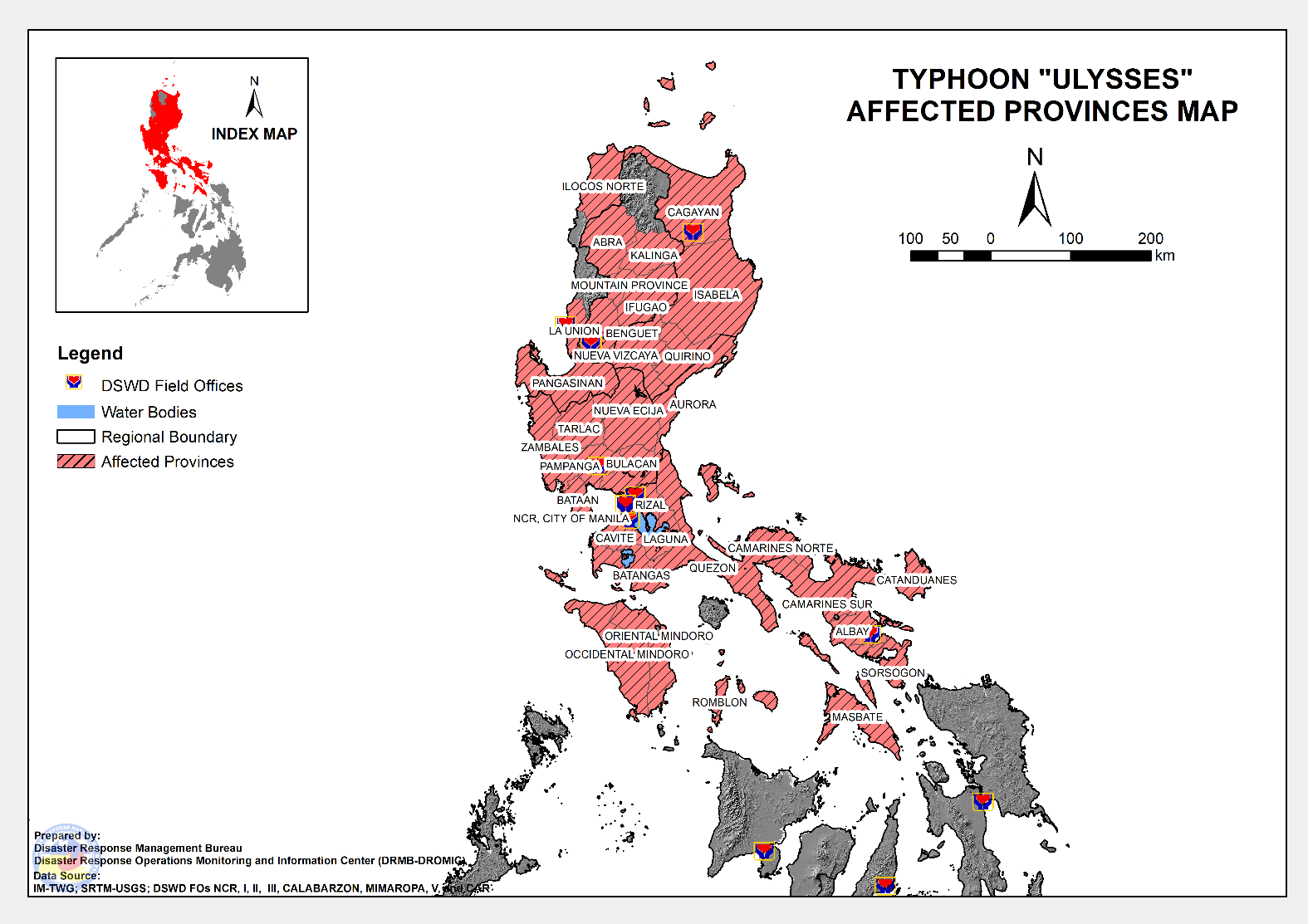 Situational ReportsDSWD-DRMBDSWD-NRLMBDSWD-FO NCRDSWD-FO CARDSWD-FO IDSWD-FO IIDSWD-FO IIIDSWD-FO CALABARZONDSWD-FO MIMAROPADSWD-FO VDSWD-FO VIDSWD-FO VIII*****The Disaster Response Operations Monitoring and Information Center (DROMIC) of the DSWD-DRMB is closely monitoring the effects of Typhoon “Ulysses” and is coordinating with the concerned DSWD Field Offices for any significant updates.Prepared by:							MARIEL B. FERRARIZCLARRIE MAE A. CASTILLOJOANNA CAMILLE R. JACINTORODEL V. CABADDUReleasing Officer		PHOTO DOCUMENTATION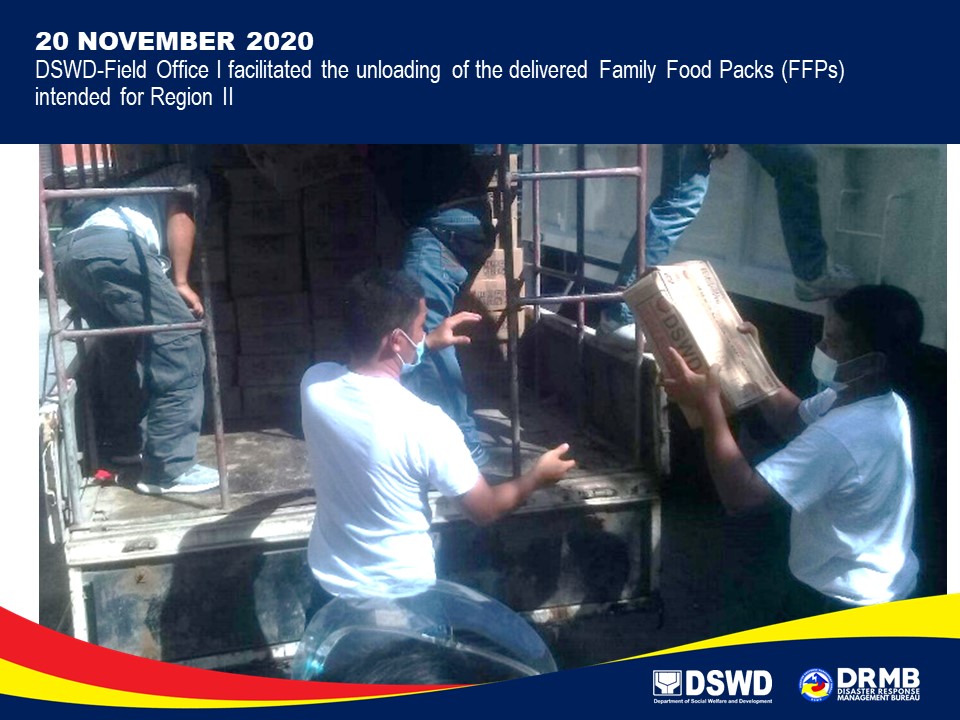 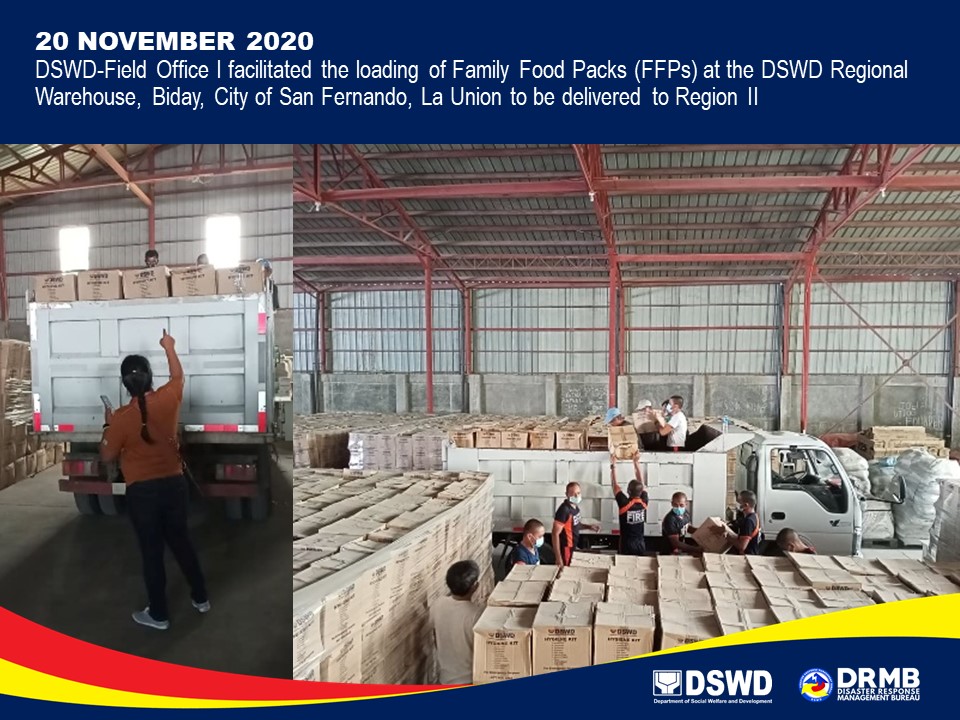 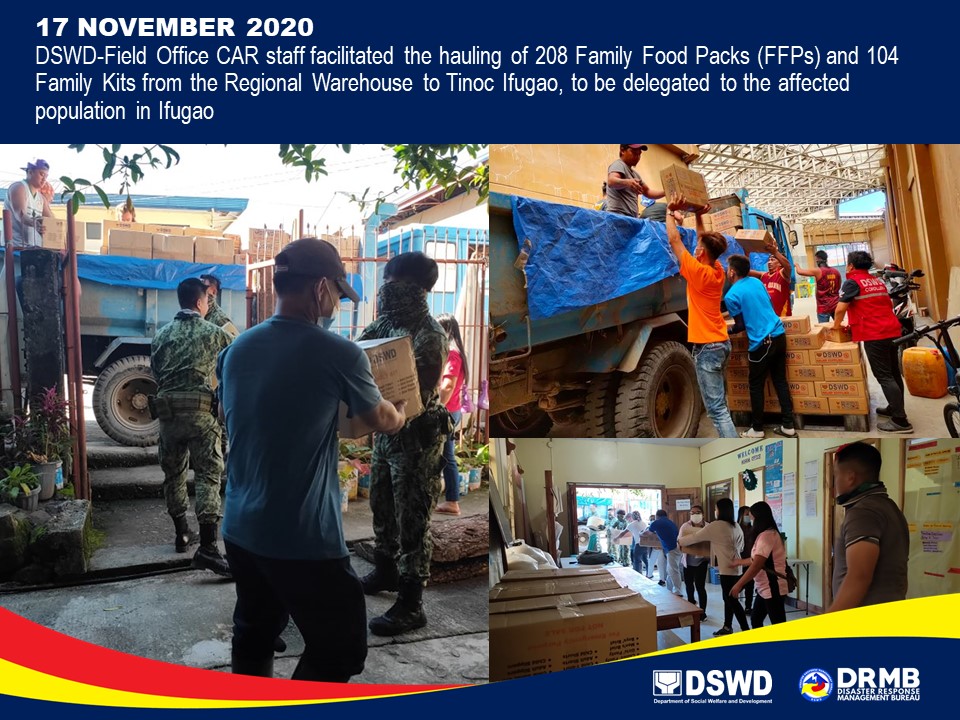 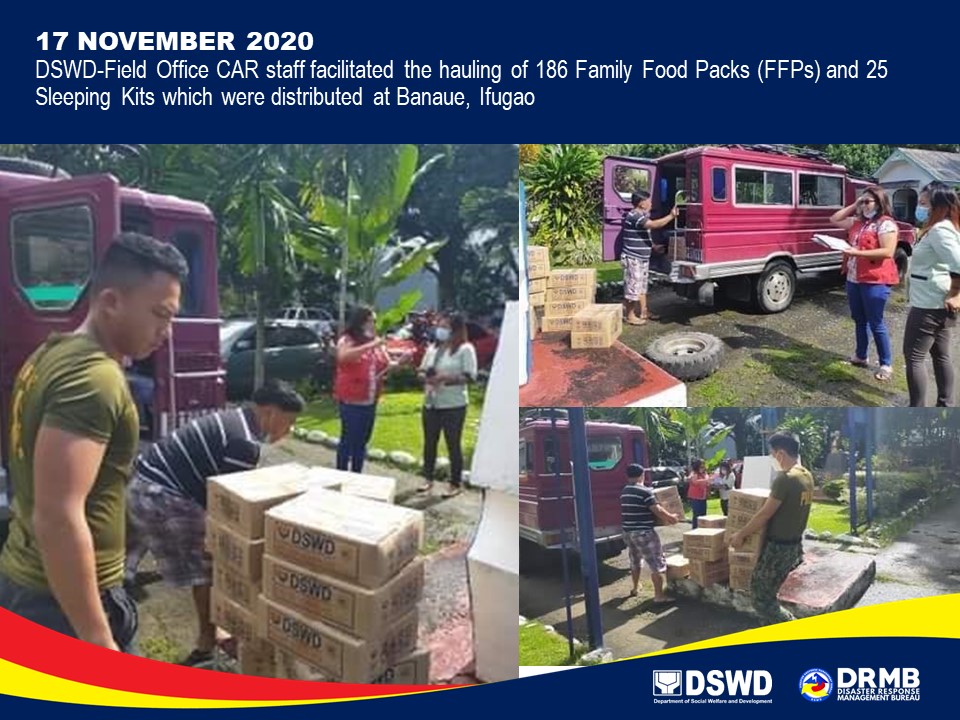 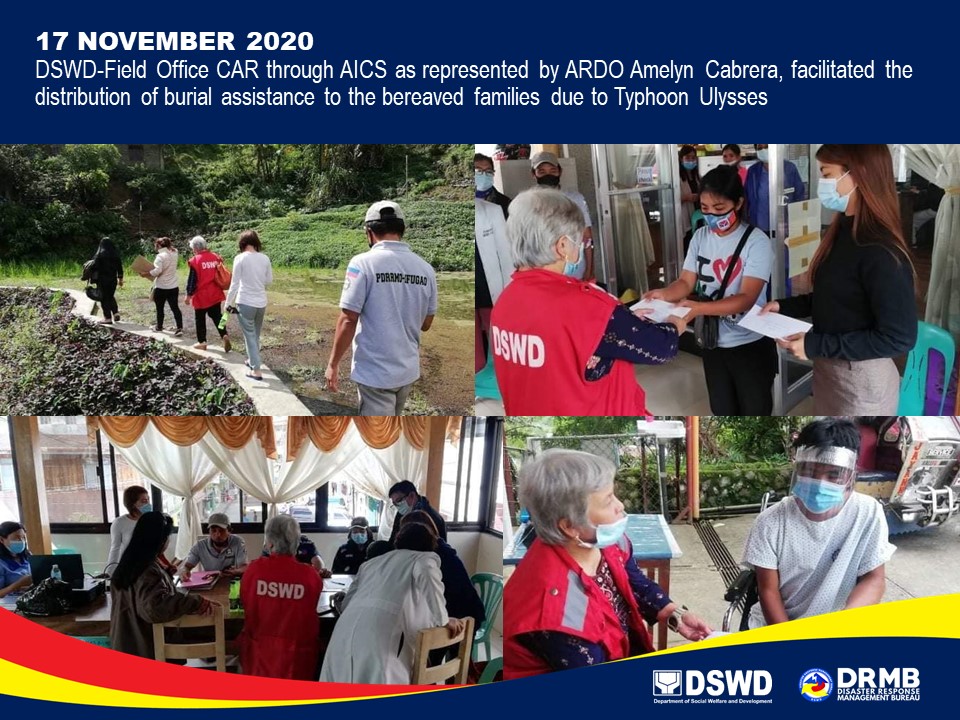 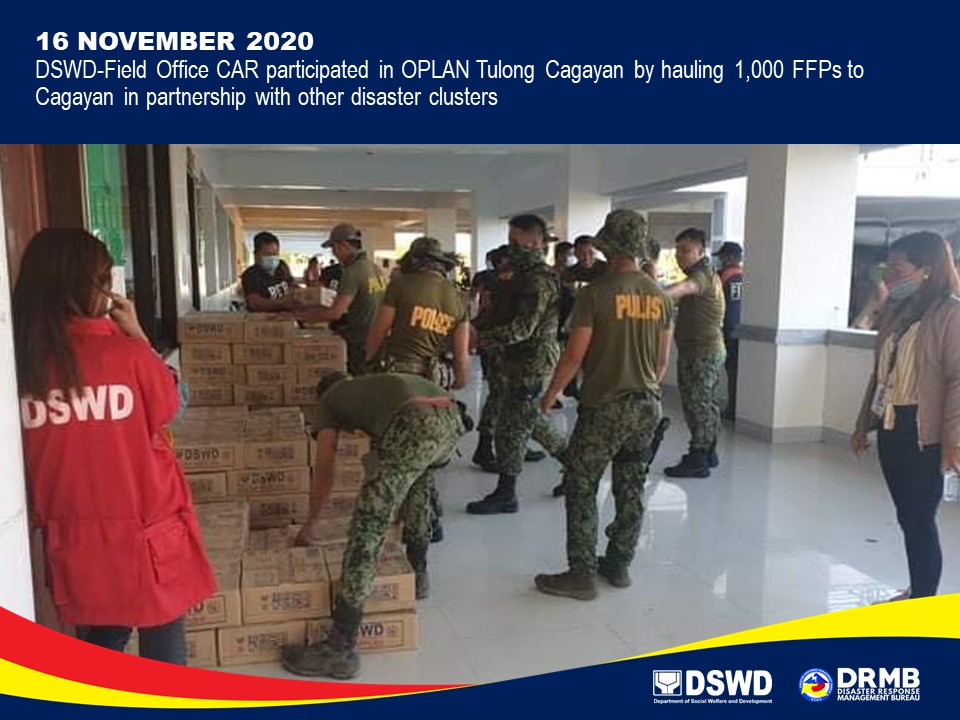 REGION / PROVINCE / MUNICIPALITY REGION / PROVINCE / MUNICIPALITY  NUMBER OF AFFECTED  NUMBER OF AFFECTED  NUMBER OF AFFECTED REGION / PROVINCE / MUNICIPALITY REGION / PROVINCE / MUNICIPALITY  Barangays  Families  Persons GRAND TOTALGRAND TOTAL                 6,273     923,236  3,785,344 NCRNCR                    188       13,133       54,536 Caloocan CityCaloocan City23243926Las PinasLas Pinas278259Makati CityMakati City470260Malabon CityMalabon City11186763Mandaluyong CityMandaluyong City53081232Manila CityManila City1612054887Marikina cityMarikina city16467221210Muntinlupa CityMuntinlupa City816536657NavotasNavotas147702974Paranaque CityParanaque City103041290Pasay CityPasay City11110365Pasig CityPasig City48513350Pateros Pateros 4120439Taguig CityTaguig City277703070Quezon CityQuezon City39093600San Juan CitySan Juan City9112427Valenzuela CityValenzuela City217722827REGION IREGION I                    154       11,193       54,096 Ilocos NorteIlocos Norte                      15         1,415         5,659 Pagudpud1514155659La UnionLa Union                        7              21              61 Luna                        7              21              61 PangasinanPangasinan                    132         9,757       48,376 Aguilar                        1                2                6 CITY OF ALAMINOS                        5            105            374 Alcala                        2                5              23 Balungao                      17              95            472 Bani                        4                5              13 Basista                        1                1                5 Bautista                        4              25            125 Bayambang                        1              16              71 Binalonan                        4                5              19 Bolinao                      23         5,159       25,795 Calasiao                        1                3              20 Dagupan City                        6              33            285 Infanta                        1              52            221 Labrador                        4              10              41 Laoac                        2                3              17 LINGAYEN (Capital)                        3              30            134 Mabini                        5              21              69 Malasiqui                        1                1                5 Manaoag                        1                2                8 Rosales                        2                6              21 San Fabian                        1                8              30 San Jacinto                        1                7              36 San Manuel                        1              11              27 San Quintin                      10              46            194 Santa Maria                         1                1                1 Sison                        1              23              47 Sual                        2              72            282 Tayug                        1                1                6 Urbiztondo                      21         3,996       19,980 CITY OF URDANETA                        4              12              47 Villasis                        1                1                2 REGION IIREGION II                    993     184,787     674,487 CagayanCagayan                    445     101,736     374,710 Abulug                        4            154            503 Alcala                      24         6,565       19,011 Allacapan                      18         1,166         4,050 Amulung                      38         9,095       27,326 Aparri                      21         6,812       24,867 Baggao                      39         7,652       26,082 Ballesteros                        6              36            137 Buguey                        9         1,442         6,622 Camalaniugan                      27         2,426       10,226 Claveria                      16            313         1,038 Enrile                      19         7,791       35,148 Gattaran                      39         2,993       10,208 Iguig                      16         1,904         9,088 Lal-lo                      22         3,009       10,250 Lasam                      22         1,657         8,038 Pamplona                      12            604         1,962 Peñablanca                      15         3,076       14,761 Piat                        1                2                4 Rizal                        7            118            374 Sanchez-Mira                        6            578         1,939 Santa Praxedes                        7              62            192 Santa Teresita                        2            131            559 Santo Niño (Faire)                      14         3,465       12,830 Solana                      15         5,602       25,503 Tuguegarao City (capital)                      46       35,083     123,992 IsabelaIsabela                    389       78,882     282,260 Alicia                      16            855         3,212 Angadanan                        4              64            148 Aurora                        5            176            840 Benito Soliven                        4         1,743         3,498 Burgos                        4            260            858 Cabagan                      26       15,849       55,431 Cabatuan                        4              85            272 City of Cauayan                      30         5,902       26,986 Cordon                      18            761         2,421 Delfin Albano (Magsaysay)                      16         3,419       13,461 Dinapigue                        4              69            257 Echague                      12            834         2,320 Gamu                        9            260            926 Ilagan (capital)                      51       20,874       66,897 Jones                        4              69            210 Maconacon                        7              83            202 Mallig                        2              23            115 Naguilian                        7         1,138         4,280 Palanan                        4              71            229 Quezon                        1                4              11 Quirino                        1            109            310 Ramon                        7            321         1,192 Reina Mercedes                      14         3,340       11,022 Roxas                        6         1,181         5,563 San Agustin                        7              52            181 San Guillermo                        3              16              57 San Isidro                        8            249            844 San Mariano                      17            757         2,403 San Mateo                        2              21              77 San Pablo                        3              41            126 Santa Maria                      20         3,926       16,023 City of Santiago                      27         4,914       24,345 Santo Tomas                      11            239            731 Tumauini                      35       11,177       36,812 Nueva VizcayaNueva Vizcaya                    119         3,418       14,872 Alfonso Castaneda                        6            594         2,377 Ambaguio                        8              51            260 Aritao                      13            123            461 Bagabag                      16            498         1,920 Bambang                        7            125            501 Bayombong (capital)                      19         1,443         7,175 Diadi                        6              47            207 Dupax del Norte                        6              30            106 Dupax del Sur                        9            172            671 Kasibu                        8              43            147 Kayapa                        6              11              55  Quezon                        3              27            141 Santa Fe                        2                9              36 Solano                        9            238            796 Villaverde                        1                7              19 QuirinoQuirino                      40            751         2,645 Cabarroguis (capital)                        8            243            781 Diffun                        2              14              44 Maddela                      20            163            643 Nagtipunan                        9            328         1,162 Saguday                        1                3              15 REGION IIIREGION III                 1,772     494,471  2,161,737 AuroraAurora                    115       17,930       58,609 Baler (capital)                        9         8,965       29,582 Casiguran                      19            912         2,958 Dilasag                        4         1,420         4,757 Dinalungan                        8            905         2,803 Dingalan                      10         2,208         6,863 Dipaculao                      23            754         1,941 Maria Aurora                      26            532         1,924 San Luis                      16         2,234         7,781 BataanBataan                      54         2,861       12,295 Abucay                        3              66            276 City of Balanga (capital)                        9            126            477 Dinalupihan                        1              18              70 Hermosa                        1         1,430         6,479 Limay                        6            212            998 Mariveles                        4            135            575 Morong                        2              40            116 Orani                        6            122            517 Orion                        7            545         2,090 Pilar                        7              39            145 Samal                        8            128            552 BulacanBulacan                    429     314,814  1,472,130 Angat                      16       13,600       54,400 Balagtas (Bigaa)                        9       15,293       71,158 Baliuag                      27       36,644     196,475 Bocaue                      19       26,559     132,795  Bulacan                      19       12,060       39,037 Bustos                      14         2,302         9,208 Calumpit                      29       38,903     130,264 Doña Remedios Trinidad                        2         1,722            640 Guiguinto                      11         7,189         3,145 Hagonoy                      15       29,260     146,300 City of Malolos (capital)                      51       23,774       95,096 Marilao                      16       33,143     245,237 City of Meycauayan                        3            427         1,464 Norzagaray                        8         2,307         8,395 Obando                      10            171            617 Pandi                        9         1,664         8,320 Paombong                      12         2,871       14,355 Plaridel                      19         1,816       10,390 Pulilan                      10       11,097       48,636 San Ildefonso                      36       27,740     110,960 City of San Jose del Monte                      17            161            693 San Miguel                      49       18,047     108,618 San Rafael                      16         4,626       23,130 Santa Maria                      12         3,438       12,797 Nueva EcijaNueva Ecija                    472       47,258     199,057 Aliaga                      26         1,543         5,975 Bongabon                      10            185            889 Cabanatuan City                      46       11,208       54,022 Cabiao                      23         1,913         7,759 Carranglan                        8            478         1,867 City of Gapan                        3            377         1,715 Cuyapo                      10              19              84 Gabaldon (Bitulok & Sabani)                      10            278            852 General Mamerto Natividad                        4              43            178 General Tinio (Papaya)                      13            488         1,985 Guimba                      33            205            744 Jaen                      27       15,069       60,590 Laur                        4            106            334 Licab                      11            722         3,001 Llanera                      20            396         1,748 Lupao                      15              41            185 Palayan City (capital)                        8            108            408 Pantabangan                      10            125            771 Peñaranda                        7            351         1,142 Quezon                      16            216            879 Rizal                      18            256         1,179 San Antonio                      16         5,664       22,957 San Isidro                        7         1,560         5,852 San Jose City                      19            182            720 San Leonardo                        7         3,606       13,476 Santa Rosa                        8            111            486 Santo Domingo                      13            165            850 Science City of Muñoz                      10            123            465 Talavera                      51            745         3,111 Zaragoza                      19            975         4,833 PampangaPampanga                    286     102,622     383,200 Angeles City                        4            104            387 Apalit                      12       13,731       53,835 Arayat                      30         6,041       28,003 Bacolor                        4            622         3,336 Candaba                      29       19,263       76,166 Floridablanca                      12              53            252 Guagua                        9         3,576       16,814 Lubao                        7            210            585 Mabalacat                        3              68            251 Macabebe                      17            235            834 Magalang                        3              56            236 Masantol                      26       13,836       66,245 Mexico                      20            519         2,554 Minalin                      15         2,609         8,180 Porac                      22            243         1,176 City of San Fernando (capital)                        4         9,842       49,032 San Luis                      17         5,348       22,661 San Simon                      14       22,631       37,107 Santa Ana                      14         1,349         6,509 Santa Rita                        5              89            461 Santo Tomas                        7         1,940         7,379 Sasmuan (Sexmoan)                      12            257         1,197 TarlacTarlac                    372         8,090       33,139 Anao                      12              47            163 Bamban                      15            244         1,065 Camiling                      48            827         3,332 Capas                      20         1,848         8,257 Concepcion                      19            154            771 Gerona                      44         1,012         3,838 La Paz                      21            199            825 Mayantoc                      17              67            234 Moncada                      21            193            611 Paniqui                      23            184            606 Pura                      15            324         1,338 Ramos                      10            500         1,890 San Clemente                        8              99            441 San Jose                        9            130            569 San Manuel                      15            132            542 Santa Ignacia                      24            396         1,658 City of Tarlac (capital)                      25            455         2,088 Victoria                      26         1,279         4,911 ZambalesZambales                      44            896         3,307 Botolan                        3            135            676 Cabangan                        2                5              15 Candelaria                        6              92            288 Castillejos                        5              46            138 Olongapo City                        2              60            195 Palauig                        5              27              97  San Antonio                        2              11              50 San Marcelino                        3                8              43 San Narciso                        1              11              39 Santa Cruz                      13            462         1,632 Subic                        2              39            134 CALABARZONCALABARZON                 1,467       73,967     286,938 BatangasBatangas                    227         3,497       13,281 Alitagtag                      10            157            598 Balayan                        6              65            212 Balete                        5            163            556 Batangas City (capital)                      10            865         3,073 Bauan                      19            246         1,046 Calaca                      13            313         1,176 Calatagan                        4            102            389 Cuenca                        6              41            168 Ibaan                        5              16              58 Laurel                      13            177            669 Lemery                        7            130            538 Lian                        2              16              47 Lipa City                        7              48            219 Lobo                      10            129            469 Mabini                        2              23            108 Malvar                        2                2              10 Mataas Na Kahoy                        4                8              47 Nasugbu                      15              40            186 Padre Garcia                        3              19              87 Rosario                        1              31              98 San Jose                        1              16              65 San Juan                      11              87            340 San Luis                        2              52            152 San Nicolas                        3              18              90 San Pascual                        5              19              72 Santa Teresita                      12            130            577 Santo Tomas                      11              69            322 Taal                        4            112            383 Talisay                        3              69            262 City of Tanauan                      20            278         1,034 Taysan                        7              40            155 Tingloy                        4              16              75 CaviteCavite                    204         3,830       14,885 Alfonso                        4              53            197 Amadeo                        6              57            218 Bacoor                      32            576         2,375 Carmona                      10            134            607 Cavite City                      18            902         3,337 Dasmariñas                        8              55            171 Gen. Mariano Alvarez                        8              63            425 General Emilio Aguinaldo                        2                3              14 General Trias                        6              96            393 Imus                      20            361         1,368 Indang                        1              19              62 Kawit                      11            170            702 Maragondon                        7              28            111 Mendez (MENDEZ-NUÑEZ)                        5              41            139 Naic                        7              97            409 Noveleta                        3            140            499 Rosario                        8              56            205 Silang                      12            175            708 Tagaytay City                      18            213            791 Tanza                        9            159            570 Ternate                        8            323         1,066 Trece Martires City (capital)                        1            109            518 LagunaLaguna                    295       15,218       57,292 Alaminos                        4              58            203 Bay                      13            734         2,798 Biñan                      18         1,803         7,441 Cabuyao                        9            378         1,368 City of Calamba                      37         3,946       14,397 Calauan                      36         2,749         9,913 Famy                        9              82            308 Kalayaan                        3            140            375 Liliw                      16            200            728 Los Baños                      13            296         1,183 Luisiana                        8              15              61 Lumban                        5              61            221 Mabitac                        9            124            435 Magdalena                        8              62            214 Paete                        4            142            483 Pagsanjan                        5              29              97 Pangil                        3              54            170 Pila                      11              87            297 Rizal                        4              16              81 San Pablo City                      20            305         1,147 San Pedro                        8            350         1,581 Santa Cruz (capital)                      13         1,479         5,475 Santa Maria                        8              54            179 City of Santa Rosa                      13         1,240         5,209 Siniloan                      10            248            942 Victoria                        8            566         1,986 QuezonQuezon                    613       35,535     129,344 Agdangan                      10              78            332 Alabat                      13            587         2,083 Atimonan                      22            914         2,985 Buenavista                        7              60            322 Burdeos                        3            287         1,174 Calauag                      36         2,749         9,913 Candelaria                      12            210            721 Catanauan                      26         1,377         6,200 Dolores                      14            310            922 General Luna                      10            181            639 General Nakar                      12            527         2,197 Gumaca                      47         3,365       10,778 Infanta                      36         3,428       15,986 Jomalig                        5            511         1,828 Lopez                      32         2,649         9,481 Lucban                      11              57            240 Lucena City (capital)                      26         1,195         4,938 Mauban                      26            903         3,380 Mulanay                        4            100            303 Padre Burgos                      19         2,596         8,289 Pagbilao                      24         1,226         3,921 Panukulan                      13         2,207         7,944 Patnanungan                        6            696         2,592 Pitogo                      36         2,174         6,529 Plaridel                        6              58            190 Polillo                      18         2,629         9,700 Quezon                        4              92            294 Real                      19            994         3,544 Sampaloc                      11            205            780 San Andres                        1            155            533 San Antonio                      16            426         1,824 San Francisco (Aurora)                        1            124            456 San Narciso                        4              16              74 Sariaya                      24         1,070         3,227 Tagkawayan                      17            649         2,211 City of Tayabas                      21              97            369 Tiaong                      19            594         2,196 Unisan                        2              39            249 RizalRizal                    128       15,887       72,136 Angono                        7            457         1,780 City of Antipolo                      12            424         1,785 Baras                      10            702         2,745 Binangonan                      16            337         1,516 Cainta                        6         1,682         6,786 Cardona                      16            227            905 Jala-Jala                        7              32            145 Morong                        4              59            204 Pililla                        8            249            781 Rodriguez (Montalban)                        8         7,467       36,357 San Mateo                      13         2,279       10,348 Tanay                      14         1,007         4,605 Taytay                        5            893         3,926 Teresa                        2              72            253 REGION MIMAROPAREGION MIMAROPA                      93         2,289         8,803 Occidental MindoroOccidental Mindoro                      44         1,221         4,719 Looc                        3              34            120 Lubang                        3              36              85 Magsaysay                        9            223            771 Paluan                        5              22              78 Rizal                        2              11              35 Sablayan                      12            502         2,019 San Jose                      10            393         1,611 Oriental MindoroOriental Mindoro                      38         1,001         3,792 Baco                        3              22              99 Bongabong                        1              30              71 Bulalacao (San Pedro)                        4            135            444 City of Calapan (capital)                      13            358         1,237 Mansalay                        5            142            657 Naujan                        4              49            224 Puerto Galera                        8            265         1,060 RomblonRomblon                      11              67            292 Cajidiocan                        1                3              14 Corcuera                        1                3              11 Looc                        4              16              88 San Agustin                        3              23              78 Santa Fe                        1              13              63 Santa Maria (Imelda)                        1                9              38 REGION VREGION V                 1,398     142,108     539,548 AlbayAlbay                    309       59,233     217,665 Bacacay                        6            180            863 Camalig                        6            319            995 Daraga (Locsin)                      15            370         1,404 Guinobatan                      21         3,246       10,771 Legazpi City (capital)                      37         6,928       22,764 Libon                      10            212            807 City of Ligao                      54         2,496       10,191 Malilipot                      12            693         2,430 Malinao                        6            106            434 Manito                        9         1,466         6,552 Oas                      23            772         2,778 Pio Duran                      14         1,367         4,009 Polangui                      24         1,034         3,672 Rapu-Rapu                        5            400         1,533 Santo Domingo (Libog)                      11            494         1,575 City of Tabaco                      47       38,967     146,134 Tiwi                        9            183            753 Camarines NorteCamarines Norte                    176       17,321       65,912 Basud                      18            666         2,408 Capalonga                        8            688         2,924 Daet (capital)                      18            230            782 Jose Panganiban                      27       11,246       43,089 Labo                      33         2,309         8,454 Mercedes                      11            370         1,502 Paracale                        5              59            213 San Lorenzo Ruiz (Imelda)                        7            160            603 San Vicente                        9            249            902 Santa Elena                      12            314         1,141 Talisay                      15            421         1,888 Vinzons                      13            609         2,006 Camarines SurCamarines Sur                    671       50,599     197,468 Balatan                      10            450         1,888 Bato                      29         1,550         6,114 Bombon                        7            127            536 Buhi                        7            382         1,567 Bula                        3            113            536 Cabusao                        9            643         2,992 Calabanga                      17         1,050         3,928 Camaligan                      13         6,219       20,836 Canaman                      24         1,238         4,986 Caramoan                      48         3,833       15,141 Del Gallego                        8            235         1,023 Gainza                        8            242            935 Garchitorena                      14         2,463       10,063 Goa                      19            443         1,820 Iriga City                      32         4,977       18,320 Lagonoy                      10            422         1,504 Libmanan                      75         5,237       21,328 Lupi                      34         3,697       12,907 Magarao                      13            422         1,709 Milaor                      13            832         3,192 Minalabac                      18         1,335         5,620 Nabua                      24         1,047         5,136 Naga City                        2              65            312 Ocampo                      19         1,308         5,496 Pamplona                      17            454         1,821 Pasacao                        5            342         1,328 Pili (capital)                      23         2,171         7,870 Presentacion (Parubcan)                      18         2,128         9,143 Ragay                      22            446         1,797 Sagñay                        4            216            889  San fernando                      17            238         1,018 San Jose                      13            253            948 Sipocot                      43         2,316         8,920 Siruma                      20         1,833         7,237 Tigaon                      14            484         2,032 Tinambac                      19         1,388         6,576 CatanduanesCatanduanes                      48         2,184         9,115 Bagamanoc                        1            109            499 Bato                        5            120            505 Caramoran                      19         1,239         5,166 Panganiban (Payo)                      21            638         2,607 San Miguel                        2              78            338 MasbateMasbate                      29         5,217       18,784 Aroroy                        1                1                4 Claveria                        7            502         2,276 Esperanza                        1              19              95 San Jacinto                        1                4              13 San Pascual                      15         4,628       16,213 Uson                        4              63            183 SorsogonSorsogon                    165         7,554       30,604 Barcelona                      16            144            503 Bulan                      14            347         1,360 Bulusan                        2              36            139 Casiguran                      15         1,033         3,565 Donsol                      15            539         2,003 Gubat                        8            257         1,237 Irosin                      11            109            484 Juban                        3              41            151 Magallanes                        4            153            659 Matnog                        3              36            163 Pilar                      25         2,107         7,799 Prieto Diaz                        3              43            154 Santa Magdalena                        2              68            300 City of Sorsogon (capital)                      44         2,641       12,087 CARCAR                    208         1,288         5,199 AbraAbra                      18            110            416 Bucay                        3              32            102 Daguioman                        2                3              12 Lagayan                        3              23              91 Malibcong                        9              50            201 Tineg                        1                2              10 BenguetBenguet                      71            378         1,431 Atok                        3              19              70 Baguio City                      15              25              95 Bakun                        7              26              89 Bokod                        7              57            183 Buguias                      10              49            174 Itogon                        5              66            274 Kabayan                        7              35            150 Kapangan                        3                3              10 Kibungan                        5              62            236 Mankayan                        6              26            111 Tuba                        2                8              35 Tublay                        1                2                4 IfugaoIfugao                      67            464         1,859 Aguinaldo                        4              20              48 Alfonso Lista (Potia)                        2              30            112 Asipulo                      10              77            309 Banaue                      13            114            445 Hingyon                        6              11              50 Hungduan                        3              10              39 Kiangan                        4              29            140 Lagawe (capital)                        9              19              99 Lamut                        2              15              37 Mayoyao                        2                7              14 Tinoc                      12            132            566 KalingaKalinga                      25            238         1,015 Balbalan                        6              43            175 Lubuagan                        3              17              64 Pasil                      12            107            521 Pinukpuk                        1              69            244 Tanudan                        2                1                3 Tinglayan                        1                1                8 Mountain ProvinceMountain Province                      27              98            478 Bontoc (capital)                        1                1                4 Natonin                        6              14              76 Sadanga                        3              10              46 Bauko                      13              66            329 Tadian                        4                7              23 REGION / PROVINCE / MUNICIPALITY REGION / PROVINCE / MUNICIPALITY  NUMBER OF EVACUATION CENTERS (ECs)  NUMBER OF EVACUATION CENTERS (ECs)  NUMBER OF DISPLACED  NUMBER OF DISPLACED  NUMBER OF DISPLACED  NUMBER OF DISPLACED REGION / PROVINCE / MUNICIPALITY REGION / PROVINCE / MUNICIPALITY  NUMBER OF EVACUATION CENTERS (ECs)  NUMBER OF EVACUATION CENTERS (ECs)  INSIDE ECs  INSIDE ECs  INSIDE ECs  INSIDE ECs REGION / PROVINCE / MUNICIPALITY REGION / PROVINCE / MUNICIPALITY  NUMBER OF EVACUATION CENTERS (ECs)  NUMBER OF EVACUATION CENTERS (ECs)  Families  Families  Persons PersonsREGION / PROVINCE / MUNICIPALITY REGION / PROVINCE / MUNICIPALITY  CUM  NOW  CUM  NOW  CUM  NOW GRAND TOTALGRAND TOTAL6,224  731 163,563 34,744 632,972 141,455 NCRNCR 258  63 13,133 6,111 54,536 25,830 Caloocan CityCaloocan City24-243-926-Las PinasLas Pinas2-78-259-Makati CityMakati City7-70-260-Malabon CityMalabon City13-186-763-Mandaluyong CityMandaluyong City7-308-1232-Manila CityManila City24-1205-4887-Marikina cityMarikina city3022467233642121014552Muntinlupa CityMuntinlupa City2912165361166572689NavotasNavotas15-770-2974-Paranaque CityParanaque City16-304-1290-Pasay CityPasay City12-110-365-Pasig CityPasig City5485168533502803Pateros Pateros 4-120-439-Taguig CityTaguig City321677054230702186Quezon CityQuezon City9990990936003600San Juan CitySan Juan City2-112-427-Valenzuela CityValenzuela City27-772-2827-REGION IREGION I 42 -  381 - 1,614 - Ilocos NorteIlocos Norte 1 -  2 -  7 - Pagudpud1-2-7-PangasinanPangasinan 41 -  379 - 1,607 - Aguilar 1  -  2  -  6  - CITY OF ALAMINOS 5  -  104  -  367  - Bani 3  -  3  -  7  - Basista 1  -  1  -  5  - Bayambang 1  -  16  -  71  - Calasiao 1  -  3  -  20  - Dagupan City 7  -  33  -  285  - Infanta 3  -  52  -  221  - Labrador 3  -  9  -  36  - LINGAYEN (Capital) 3  -  30  -  134  - Mabini 2  -  6  -  21  - Manaoag 1  -  2  -  8  - Rosales 1  -  1  -  3  - San Fabian 1  -  8  -  30  - San Jacinto 1  -  7  -  36  - Sison 1  -  23  -  47  - Sual 3  -  72  -  282  - CITY OF URDANETA 3  -  7  -  28  - REGION IIREGION II 431  12 9,460  288 31,387  898 CagayanCagayan 200  7 3,636  169 12,283  496 Abulug 2  -  43  -  148  - Alcala 10  -  328  - 1,040  - Allacapan 6  -  25  -  82  - Amulung 22  -  511  - 1,483  - Aparri 3  -  15  -  62  - Baggao 7  1  200  110  537  232 Ballesteros 4  -  26  -  95  - Buguey 1  -  3  -  12  - Camalaniugan 11  -  60  -  250  - Claveria 16  -  245  -  820  - Enrile 7  -  44  -  166  - Gattaran 4  -  73  -  230  - Iguig 16  -  358  - 1,483  - Lal-lo 9  -  145  -  493  - Lasam 9  -  177  -  561  - Pamplona 5  -  257  -  757  - Peñablanca 8  -  111  -  492  - Rizal 1  -  7  -  20  - Sanchez-Mira 4  -  56  -  170  - Santa Praxedes 5  -  46  -  137  - Santo Niño (Faire) 2  -  6  -  21  - Solana 7  -  91  -  373  - Tuguegarao City (capital) 41  6  809  59 2,851  264 IsabelaIsabela 145  4 5,055  67 16,402  244 Alicia 1  -  5  -  20  - Angadanan 4  -  64  -  148  - Aurora 3  -  61  -  302  - Burgos 2  -  47  -  140  - Cabagan 9  -  297  -  952  - Cabatuan 2  -  85  -  272  - City of Cauayan 5  -  122  -  534  - Cordon 5  -  46  -  158  - Delfin Albano (Magsaysay) 8  -  112  -  194  - Dinapigue 6  -  69  -  257  - Echague 13  -  834  - 2,320  - Gamu 4  -  26  -  86  - Ilagan (capital) 31  4 1,209  67 3,867  244 Jones 4  -  62  -  192  - Maconacon 2  -  83  -  202  - Naguilian 1  -  51  -  194  - Palanan 2  -  28  -  106  - Quezon 1  -  4  -  11  - Ramon 1  -  6  -  23  - Reina Mercedes 2  - 1,050  - 3,662  - Roxas 1  -  17  -  85  - San Agustin 1  -  2  -  5  - San Guillermo 3  -  16  -  57  - San Isidro 8  -  138  -  481  - San Mateo 2  -  12  -  53  - San Pablo 2  -  41  -  126  - Santa Maria 5  -  152  -  637  - City of Santiago 1  -  4  -  14  - Santo Tomas 6  -  208  -  602  - Tumauini 10  -  204  -  702  - Nueva VizcayaNueva Vizcaya 48 -  311 - 1,151 - Alfonso Castaneda 4  -  34  -  148  - Ambaguio 4  -  8  -  85  - Aritao 4  -  25  -  95  - Bagabag 4  -  49  -  114  - Bambang 5  -  40  -  180  - Bayombong (capital) 7  -  28  -  101  - Diadi 2  -  4  -  20  - Dupax del Norte 3  -  13  -  38  - Kasibu 1  -  6  -  18  - Kayapa 1  -  1  -  3  -  Quezon 2  -  13  -  75  - Santa Fe 3  -  9  -  36  - Solano 7  -  76  -  227  - Villaverde 1  -  5  -  11  - QuirinoQuirino 38  1  458  52 1,551  158 Cabarroguis (capital) 10  -  173  -  537  - Diffun 2  -  14  -  44  - Maddela 14  -  113  -  460  - Nagtipunan 11  1  155  52  495  158 Saguday 1  -  3  -  15  - REGION IIIREGION III1,089  95 27,352 1,732 106,994 6,819 AuroraAurora 253  2 4,784  9 14,922  24 Baler (capital) 20  -  364  - 1,225  - Casiguran 38  -  380  - 1,267  - Dilasag 7  -  108  -  373  - Dinalungan 8  -  237  -  661  - Dingalan 67  2 1,884  9 5,848  24 Dipaculao 56  -  743  - 1,920  - Maria Aurora 13  -  85  -  302  - San Luis 44  -  983  - 3,326  - BataanBataan 87 - 1,432 - 5,818 - Abucay 4  -  66  -  276  - City of Balanga (capital) 14  -  126  -  477  - Dinalupihan 4  -  18  -  70  - Hermosa 1  -  1  -  2  - Limay 10  -  212  -  998  - Mariveles 6  -  135  -  575  - Morong 2  -  40  -  116  - Orani 6  -  122  -  517  - Orion 22  -  545  - 2,090  - Pilar 7  -  39  -  145  - Samal 11  -  128  -  552  - BulacanBulacan 378  46 13,169 1,098 53,972 4,176 Angat 13  4  276  10  823  37 Balagtas (Bigaa) 14  -  306  - 1,426  - Baliuag 58  4 2,938  57 10,947  193 Bocaue 30  -  734  - 2,638  -  Bulacan 12  1  302  30  932  105 Bustos 22  1  394  8 1,664  32 Calumpit 32  16 1,479  654 5,228 2,595 Doña Remedios Trinidad 3  -  38  -  190  - Guiguinto 11  -  412  - 1,765  - Hagonoy 27  18  405  301 1,484 1,063 City of Malolos (capital) 25  -  279  - 1,066  - Marilao 19  - 1,858  - 9,648  - City of Meycauayan 11  -  427  - 1,464  - Norzagaray 12  -  486  - 1,870  - Obando 10  -  166  -  577  - Paombong 9  -  85  -  359  - Plaridel 16  1  436  2 1,989  7 Pulilan 11  -  202  -  883  - San Ildefonso 17  -  518  - 2,349  - City of San Jose del Monte 6  -  50  -  182  - San Miguel 5  -  95  -  400  - San Rafael 8  -  264  - 1,320  - Santa Maria 7  1 1,019  36 4,768  144 Nueva EcijaNueva Ecija 163  2 4,498  111 19,500  542 Aliaga 1  -  4  -  28  - Bongabon 10  -  185  -  889  - Cabanatuan City 18  1 1,800  102 8,662  510 Cabiao 3  -  13  -  54  - City of Gapan 6  -  377  - 1,715  - Cuyapo 1  -  2  -  15  - Gabaldon (Bitulok & Sabani) 8  -  261  -  788  - General Mamerto Natividad 3  -  43  -  178  - General Tinio (Papaya) 5  -  66  -  253  - Guimba 1  -  2  -  13  - Jaen 4  -  58  -  197  - Laur 5  -  106  -  334  - Licab 1  -  10  -  27  - Llanera 11  -  166  -  651  - Lupao 15  -  40  -  165  - Palayan City (capital) 8  -  108  -  408  - Pantabangan 1  -  30  -  201  - Peñaranda 9  -  111  -  427  - Quezon 3  -  8  -  32  - Rizal 18  -  252  - 1,179  - San Antonio 2  -  33  -  143  - San Isidro 3  1  32  9  116  32 San Jose City 1  -  2  -  5  - San Leonardo 8  -  511  - 1,900  - Santa Rosa 4  -  109  -  486  - Science City of Muñoz 6  -  103  -  377  - Talavera 4  -  29  -  123  - Zaragoza 4  -  37  -  134  - PampangaPampanga 135  44 2,355  513 8,766 2,071 Angeles City 4  -  104  -  387  - Apalit 12  9  113  83  479  345 Arayat 3  1  35  12  149  50 Bacolor 7  3  61  38  276  176 Candaba 8  2  81  26  334  93 Floridablanca 2  -  11  -  46  - Guagua 3  -  25  -  109  - Lubao 7  -  210  -  585  - Mabalacat 3  -  68  -  251  - Macabebe 25  10  235  40  834  141 Magalang 3  -  56  -  236  - Masantol 25  11  515  137 1,822  521 Mexico 3  1  27  5  86  20 Minalin 1  -  1  -  4  - Porac 3  -  20  -  85  - City of San Fernando (capital) 4  -  22  -  103  - San Luis 5  -  491  - 1,882  - San Simon 6  4  104  89  463  412 Santa Ana 1  -  1  -  4  - Santo Tomas 3  3  86  83  325  313 Sasmuan (Sexmoan) 7  -  89  -  306  - TarlacTarlac 28  1  316  1 1,272  6 Bamban 9  -  115  -  476  - Camiling 4  -  28  -  101  - Concepcion 1  -  10  -  54  - Moncada 4  -  90  -  314  - Paniqui 2  -  19  -  93  - City of Tarlac (capital) 5  -  47  -  196  - Victoria 3  1  7  1  38  6 ZambalesZambales 45 -  798 - 2,744 - Botolan 3  -  46  -  160  - Cabangan 2  -  5  -  15  - Candelaria 6  -  92  -  288  - Castillejos 5  -  46  -  138  - Olongapo City 4  -  60  -  195  - Palauig 5  -  22  -  75  -  San Antonio 2  -  7  -  25  - San Marcelino 3  -  8  -  43  - San Narciso 1  -  11  -  39  - Santa Cruz 13  -  462  - 1,632  - Subic 1  -  39  -  134  - CALABARZONCALABARZON2,006  226 52,164 11,805 201,335 49,290 BatangasBatangas 187 - 2,781 - 10,318 - Alitagtag 11  -  157  -  598  - Balayan 6  -  65  -  212  - Balete 7  -  134  -  482  - Batangas City (capital) 14  -  865  - 3,073  - Bauan 7  -  67  -  265  - Calaca 9  -  313  - 1,176  - Calatagan 4  -  102  -  389  - Cuenca 4  -  22  -  79  - Ibaan 5  -  16  -  58  - Laurel 2  -  13  -  37  - Lemery 7  -  130  -  538  - Lian 2  -  16  -  47  - Lipa City 7  -  48  -  219  - Lobo 15  -  129  -  469  - Mabini 3  -  23  -  108  - Malvar 2  -  2  -  10  - Mataas Na Kahoy 4  -  8  -  47  - Nasugbu 9  -  17  -  53  - Padre Garcia 3  -  19  -  87  - Rosario 2  -  31  -  98  - San Jose 1  -  16  -  65  - San Juan 11  -  87  -  340  - San Luis 3  -  52  -  152  - San Nicolas 3  -  18  -  90  - San Pascual 4  -  10  -  40  - Santo Tomas 11  -  69  -  322  - Taal 8  -  112  -  383  - Talisay 3  -  69  -  262  - City of Tanauan 10  -  135  -  469  - Taysan 6  -  20  -  75  - Tingloy 4  -  16  -  75  - CaviteCavite 189  5 3,522  16 13,782  76 Alfonso 5  -  53  -  197  - Amadeo 1  -  7  -  29  - Bacoor 36  -  576  - 2,375  - Carmona 10  -  134  -  607  - Cavite City 27  -  823  - 3,080  - Dasmariñas 8  3  55  7  171  32 Gen. Mariano Alvarez 5  -  63  -  425  - General Emilio Aguinaldo 1  -  2  -  8  - General Trias 6  -  96  -  393  - Imus 13  -  361  - 1,368  - Indang 1  -  19  -  62  - Kawit 14  -  170  -  702  - Maragondon 6  -  18  -  71  - Mendez (MENDEZ-NUÑEZ) 6  -  41  -  139  - Naic 5  -  97  -  409  - Noveleta 2  -  140  -  499  - Rosario 5  -  56  -  205  - Silang 13  2  175  9  708  44 Tagaytay City 8  -  201  -  754  - Tanza 5  -  159  -  570  - Ternate 11  -  167  -  492  - Trece Martires City (capital) 1  -  109  -  518  - LagunaLaguna 361  116 11,875 5,810 45,348 22,974 Alaminos 4  -  52  -  185  - Bay 30  8  730  322 2,778 1,175 Biñan 27  12 1,803 1,222 7,441 4,843 Cabuyao 12  10  378  310 1,368 1,111 City of Calamba 59  26 3,824 1,214 14,035 4,627 Calauan 9  -  105  -  395  - Famy 7  -  29  -  137  - Kalayaan 7  -  140  -  375  - Liliw 16  -  152  -  541  - Los Baños 14  6  296  128 1,183  503 Luisiana 4  4  9  9  34  34 Lumban 4  -  60  -  215  - Mabitac 13  -  118  -  409  - Magdalena 8  -  58  -  197  - Paete 3  1  142  28  483  104 Pagsanjan 5  5  29  29  97  97 Pangil 3  -  54  -  170  - Pila 16  6  87  38  297  130 Rizal 4  -  16  -  81  - San Pablo City 24  -  305  - 1,147  - San Pedro 8  5  350  284 1,581 1,303 Santa Cruz (capital) 23  21 1,479 1,423 5,475 5,300 Santa Maria 7  1  54  30  179  110 City of Santa Rosa 39  11 1,240  773 5,209 3,637 Siniloan 12  -  248  -  942  - Victoria 3  -  117  -  394  - QuezonQuezon 989  8 20,458  52 71,405  772 Agdangan 10  -  78  -  332  - Alabat 26  -  420  - 1,430  - Atimonan 48  -  896  - 2,957  - Buenavista 10  -  56  -  291  - Burdeos 5  -  89  -  399  - Calauag 45  1 2,694  8 9,675  617 Candelaria 30  -  113  -  423  - Catanauan 44  - 1,165  - 5,168  - Dolores 27  -  161  -  442  - General Luna 9  -  72  -  291  - General Nakar 9  -  273  - 1,061  - Gumaca 74  - 1,740  - 5,761  - Infanta 45  -  888  - 3,566  - Jomalig 17  -  274  -  846  - Lopez 122  4 1,011  29 3,858  97 Lucban 8  -  17  -  91  - Lucena City (capital) 46  - 1,070  - 4,453  - Mauban 40  -  894  - 3,337  - Mulanay 5  -  94  -  258  - Padre Burgos 41  - 1,247  - 3,970  - Pagbilao 31  -  358  - 1,193  - Panukulan 43  2 1,015  10 3,703  36 Patnanungan 20  -  647  - 2,448  - Pitogo 65  - 1,054  - 3,133  - Plaridel 7  -  58  -  190  - Polillo 24  -  834  - 1,066  - Quezon 8  -  92  -  294  - Real 44  1  994  5 3,544  22 Sampaloc 7  -  26  -  94  - San Andres 7  -  155  -  533  - San Francisco (Aurora) 1  -  124  -  456  - San Narciso 2  -  13  -  64  - Sariaya 23  - 1,009  - 2,984  - Tagkawayan 17  -  563  - 1,979  - City of Tayabas 10  -  44  -  168  - Tiaong 15  -  181  -  698  - Unisan 4  -  39  -  249  - RizalRizal 280  97 13,528 5,927 60,482 25,468 Angono 11  7  456  301 1,778 1,101 City of Antipolo 33  1  417  8 1,756  28 Baras 18  1  572  19 2,229  124 Binangonan 23  7  345  125 1,532  552 Cainta 25  8 1,682  466 6,786 1,746 Cardona 20  2  154  12  620  47 Jala-Jala 9  3  32  10  145  62 Morong 4  1  59  53  204  193 Pililla 16  4  231  18  691  51 Rodriguez (Montalban) 31  14 5,331 2,788 25,619 12,379 San Mateo 31  21 2,279 1,681 10,348 7,317 Tanay 34  20 1,005  285 4,595 1,269 Taytay 17  8  893  161 3,926  599 Teresa 8  -  72  -  253  - REGION MIMAROPAREGION MIMAROPA 114 - 2,154 - 8,297 - Occidental MindoroOccidental Mindoro 56 - 1,166 - 4,505 - Looc 5  -  34  -  120  - Lubang 5  -  36  -  85  - Magsaysay 12  -  202  -  693  - Paluan 2  -  20  -  69  - Rizal 1  -  9  -  30  - Sablayan 7  -  494  - 1,991  - San Jose 24  -  371  - 1,517  - Oriental MindoroOriental Mindoro 46 -  921 - 3,500 - Baco 3  -  22  -  99  - Bongabong 3  -  30  -  71  - Bulalacao (San Pedro) 4  -  135  -  444  - City of Calapan (capital) 10  -  323  - 1,095  - Mansalay 6  -  132  -  615  - Naujan 4  -  49  -  224  - Puerto Galera 16  -  230  -  952  - RomblonRomblon 12 -  67 -  292 - Cajidiocan 1  -  3  -  14  - Corcuera 1  -  3  -  11  - Looc 4  -  16  -  88  - San Agustin 4  -  23  -  78  - Santa Fe 1  -  13  -  63  - Santa Maria (Imelda) 1  -  9  -  38  - REGION VREGION V2,260  334 58,758 14,805 228,244 58,604 AlbayAlbay 557  117 25,419 11,353 96,123 44,226 Bacacay 7  7  180  180  863  863 Camalig 6  -  319  -  995  - Daraga (Locsin) 16  1  370  54 1,404  190 Guinobatan 25  6 2,925  937 9,817 3,116 Legazpi City (capital) 73  - 3,964  - 14,004  - Libon 18  -  212  -  807  - City of Ligao 122  2 2,496  29 10,191  128 Malilipot 18  5  220  71  857  250 Malinao 13  10  106  80  434  350 Manito 23  - 1,321  - 5,927  - Oas 33  1  772  25 2,778  93 Pio Duran 21  -  629  - 2,030  - Polangui 49  - 1,034  - 3,672  - Rapu-Rapu 14  -  400  - 1,533  - Santo Domingo (Libog) 34  -  494  - 1,575  - City of Tabaco 71  71 9,794 9,794 38,483 38,483 Tiwi 14  14  183  183  753  753 Camarines NorteCamarines Norte 289  1 4,794  14 17,991  40 Basud 28  -  579  - 2,071  - Capalonga 10  -  303  - 1,258  - Daet (capital) 24  -  207  -  715  - Jose Panganiban 51  -  652  - 2,476  - Labo 75  - 1,256  - 4,577  - Mercedes 19  -  275  - 1,187  - Paracale 7  -  43  -  158  - San Lorenzo Ruiz (Imelda) 7  -  132  -  501  - San Vicente 10  -  149  -  543  - Santa Elena 21  -  309  - 1,116  - Talisay 29  -  390  - 1,783  - Vinzons 8  1  499  14 1,606  40 Camarines SurCamarines Sur1,173  216 23,183 3,438 93,268 14,338 Balatan 17  -  450  - 1,888  - Bato 66  66 1,550 1,550 6,114 6,114 Bombon 14  -  127  -  536  - Buhi 8  -  382  - 1,567  - Bula 10  10  113  113  536  536 Cabusao 29  5  643  35 2,992  99 Calabanga 27  - 1,050  - 3,928  - Camaligan 15  -  474  - 1,787  - Canaman 34  -  251  - 1,093  - Caramoan 19  -  305  - 1,128  - Del Gallego 7  -  165  -  715  - Gainza 19  -  132  -  546  - Goa 28  -  443  - 1,820  - Iriga City 102  - 4,977  - 18,320  - Lagonoy 18  -  422  - 1,504  - Libmanan 167  - 1,889  - 7,644  - Lupi 74  -  438  - 1,768  - Magarao 12  1  181  5  813  21 Milaor 21  2  192  4  748  15 Minalabac 28  18  233  166  815  595 Nabua 46  30  998  758 4,910 3,708 Naga City 4  4  65  65  312  312 Ocampo 46  1  707  4 2,863  18 Pamplona 36  10  211  63  854  277 Pasacao 19  3  342  36 1,328  136 Pili (capital) 82  1 1,666  1 5,986  7 Presentacion (Parubcan) 24  - 1,170  - 5,275  - Ragay 31  -  446  - 1,797  - Sagñay 3  -  216  -  889  -  San fernando 36  10  218  46  922  193 San Jose 19  19  231  231  859  859 Sipocot 22  -  456  - 1,758  - Siruma 36  36  408  361 1,664 1,448 Tigaon 21  -  263  - 1,105  - Tinambac 33  - 1,369  - 6,484  - CatanduanesCatanduanes 24 -  872 - 3,612 - Bato 5  -  33  -  133  - Caramoran 9  -  498  - 2,048  - Panganiban (Payo) 8  -  329  - 1,371  - San Miguel 2  -  12  -  60  - MasbateMasbate 27 -  306 - 1,208 - Aroroy 1  -  1  -  4  - Claveria 18  -  219  -  913  - Esperanza 2  -  19  -  95  - San Jacinto 2  -  4  -  13  - Uson 4  -  63  -  183  - SorsogonSorsogon 190 - 4,184 - 16,042 - Barcelona 11  -  38  -  147  - Bulan 12  -  137  -  506  - Bulusan 2  -  25  -  83  - Casiguran 22  -  523  - 1,711  - Donsol 18  -  467  - 1,785  - Gubat 5  -  77  -  336  - Irosin 11  -  109  -  484  - Juban 5  -  41  -  151  - Magallanes 5  -  153  -  659  - Matnog 4  -  36  -  163  - Pilar 30  -  684  - 1,839  - Prieto Diaz 4  -  30  -  120  - Santa Magdalena 4  -  49  -  218  - City of Sorsogon (capital) 57  - 1,815  - 7,840  - CARCAR 24  1  161  3  565  14 AbraAbra 2 -  13 -  55 - Daguioman 1  -  1  -  3  - Malibcong 1  -  12  -  52  - BenguetBenguet 4 -  4 -  16 - Baguio City 1  -  1  -  3  - Bokod 2  -  2  -  10  - Itogon 1  -  1  -  3  - IfugaoIfugao 13  1  54  3  163  14 Aguinaldo 2  -  18  -  42  - Alfonso Lista (Potia) 2  -  7  -  24  - Asipulo 2  1  12  3  52  14 Hingyon 1  -  2  -  7  - Hungduan 1  -  1  -  3  - Kiangan 3  -  4  -  18  - Lamut 1  -  6  -  13  - Mayoyao 1 -  4 -  4 - KalingaKalinga 4 -  79 -  282 - Balbalan 1  -  5  -  17  - Pasil 2  -  6  -  23  - Pinukpuk 1  -  68  -  242  - Mountain ProvinceMountain Province 1 -  11 -  49 - Bauko 1  -  11  -  49  - REGION / PROVINCE / MUNICIPALITY REGION / PROVINCE / MUNICIPALITY  NUMBER OF DISPLACED  NUMBER OF DISPLACED  NUMBER OF DISPLACED  NUMBER OF DISPLACED REGION / PROVINCE / MUNICIPALITY REGION / PROVINCE / MUNICIPALITY  OUTSIDE ECs  OUTSIDE ECs  OUTSIDE ECs  OUTSIDE ECs REGION / PROVINCE / MUNICIPALITY REGION / PROVINCE / MUNICIPALITY  Families  Families  Persons  Persons REGION / PROVINCE / MUNICIPALITY REGION / PROVINCE / MUNICIPALITY  CUM  NOW  CUM  NOW GRAND TOTALGRAND TOTAL95,175 12,829 357,837 46,848 REGION IREGION I 35 -  110 - Ilocos NorteIlocos Norte 2 -  7 - Pagudpud2-7-La UnionLa Union 12 -  35 - Luna 12  -  35  - PangasinanPangasinan 21 -  68 - CITY OF ALAMINOS 1  -  7  - Bani 2  -  6  - Mabini 15  -  48  - Rosales 1  -  1  - San Manuel 1  -  5  - Santa Maria  1  -  1  - REGION IIREGION II25,694  227 93,532  779 CagayanCagayan14,059  92 46,557  372 Abulug 111  -  355  - Alcala6,237  - 17,971  - Allacapan 41  -  133  - Amulung1,457  - 5,130  - Aparri2,639  - 9,179  - Baggao 426  - 1,148  - Ballesteros 10  -  42  - Camalaniugan 114  -  501  - Claveria 68  -  218  - Gattaran 573  - 1,865  - Iguig 304  - 1,487  - Lal-lo 334  - 1,762  - Lasam 161  -  557  - Pamplona 347  - 1,205  - Peñablanca 189  -  840  - Piat 2  -  4  - Rizal 30  -  96  - Sanchez-Mira 32  -  114  - Santa Praxedes 16  -  55  - Santo Niño (Faire) 330  16 1,121  64 Solana 353  - 1,783  - Tuguegarao City (capital) 285  76  991  308 IsabelaIsabela9,043 - 35,371 - Alicia 273  - 1,058  - Aurora 115  -  538  - Benito Soliven 10  -  32  - Burgos 135  -  511  - Cabagan 14  -  79  - City of Cauayan4,292  - 20,007  - Cordon 542  - 1,661  - Delfin Albano (Magsaysay) 202  -  696  - Gamu 234  -  729  - Ilagan (capital) 849  - 2,883  - Naguilian 73  -  224  - Palanan 43  -  123  - Quirino 109  -  310  - Ramon 314  - 1,169  - Reina Mercedes 5  -  22  - Roxas 11  -  55  - San Agustin 47  -  163  - San Isidro 86  -  291  - San Mariano 209  -  732  - San Mateo 9  -  24  - City of Santiago 15  -  57  - Santo Tomas 28  -  121  - Tumauini1,428  - 3,886  - Nueva VizcayaNueva Vizcaya2,333  18 10,631  81 Alfonso Castaneda 18  -  63  - Ambaguio 43  6  175  23 Aritao 99  -  370  - Bagabag 449  - 1,806  - Bambang 85  -  321  - Bayombong (capital)1,415  - 7,074  - Diadi 43  2  187  7 Dupax del Norte 17  -  68  - Dupax del Sur 95  -  299  - Kasibu 37  -  129  - Kayapa 10  -  52  -  Quezon 14  10  66  51 Solano 6  -  13  - Villaverde 2  -  8  - QuirinoQuirino 259  117  973  326 Cabarroguis (capital) 70  -  244  - Maddela 17  -  67  - Nagtipunan 172  117  662  326 REGION IIIREGION III24,669 5,612 92,172 20,644 AuroraAurora12,858 2,336 42,692 7,380 Baler (capital)8,601  - 28,357  - Casiguran 532  532 1,691 1,691 Dilasag1,312  801 4,384 2,511 Dinalungan 668  668 2,142 2,142 Dingalan 324  324 1,015 1,015 Dipaculao 11  11  21  21 Maria Aurora 159  -  627  - San Luis1,251  - 4,455  - BataanBataan1,429 - 6,477 - Hermosa1,429  - 6,477  - BulacanBulacan2,194 2,174 8,947 8,840 Balagtas (Bigaa) 15  15  57  57 Baliuag 11  11  51  51 Bustos1,908 1,908 7,544 7,544 Doña Remedios Trinidad 90  90  450  450 Hagonoy 5  5  29  29 Norzagaray 7  7  34  34 Pandi 56  56  270  270 Plaridel 20  -  107  - Pulilan 9  9  36  36 City of San Jose del Monte 2  2  14  14 San Rafael 71  71  355  355 Nueva EcijaNueva Ecija7,253  422 30,053 1,732 Aliaga1,539  - 5,947  - Cabanatuan City 115  -  576  - Cabiao 79  -  298  - Carranglan 4  -  11  - Gabaldon (Bitulok & Sabani) 17  -  64  - General Tinio (Papaya) 422  422 1,732 1,732 Guimba 203  -  731  - Jaen1,683  - 6,926  - Licab 14  -  56  - Llanera 230  - 1,097  - Peñaranda 57  -  228  - Quezon 208  -  847  - San Isidro1,528  - 5,736  - San Leonardo 51  -  255  - Santo Domingo 165  -  850  - Zaragoza 938  - 4,699  - PampangaPampanga 14  14  58  58 Bacolor 4  4  16  16 Sasmuan (Sexmoan) 10  10  42  42 TarlacTarlac 832  666 3,382 2,634 Camiling 166  -  748  - Concepcion 7  7  36  36 Mayantoc 67  67  234  234 Ramos 494  494 1,871 1,871 San Jose 74  74  390  390 City of Tarlac (capital) 24  24  103  103 ZambalesZambales 89 -  563 - Botolan 80  -  516  - Palauig 5  -  22  -  San Antonio 4  -  25  - CALABARZONCALABARZON18,499 1,938 72,916 6,360 BatangasBatangas 552  44 2,331  193 Balete 29  -  74  - Bauan 179  -  781  - Cuenca 19  19  89  89 Nasugbu 23  5  133  24 San Pascual 9  -  32  - Santa Teresita 130  -  577  - City of Tanauan 143  -  565  - Taysan 20  20  80  80 CaviteCavite 308  178 1,103  651 Amadeo 50  -  189  - Cavite City 79  -  257  - General Emilio Aguinaldo 1  -  6  - Maragondon 10  10  40  40 Tagaytay City 12  12  37  37 Ternate 156  156  574  574 LagunaLaguna 701  68 2,434  104 Alaminos 6  -  18  - Bay 4  4  20  20 City of Calamba 122  55  362  43 Calauan 2  2  8  8 Famy 53  -  171  - Liliw 48  -  187  - Luisiana 6  6  27  27 Lumban 1  1  6  6 Mabitac 6  -  26  - Magdalena 4  -  17  - Victoria 449  - 1,592  - QuezonQuezon14,561 1,359 55,347 4,340 Alabat 167  -  653  - Atimonan 18  -  28  - Buenavista 4  -  31  - Burdeos 187  -  489  - Calauag 45  45  170  170 Candelaria 25  -  91  - Catanauan 212  - 1,032  - Dolores 149  -  480  - General Luna 109  109  348  348 General Nakar 254  - 1,136  - Gumaca1,625  104 5,017  444 Infanta2,540  - 12,420  - Jomalig 209  -  877  - Lopez1,638  17 5,017  50 Lucban 40  -  149  - Lucena City (capital) 100  -  389  - Mauban 9  -  43  - Mulanay 6  -  45  - Padre Burgos1,349  - 4,319  - Pagbilao 868  - 2,728  - Panukulan1,192  - 4,241  - Pitogo1,022  990 3,155 3,064 Polillo1,795  - 8,634  - Sampaloc 48  -  174  - San Antonio 369  - 1,616  - San Narciso 3  3  10  10 Sariaya 61  -  243  - Tagkawayan 86  86  232  232 City of Tayabas 18  82  - Tiaong 413  5 1,498  22 RizalRizal2,377  289 11,701 1,072 Angono 1  -  2  - City of Antipolo 7  -  29  - Baras 130  -  516  - Binangonan 10  10  39  39 Cardona 73  6  277  23 Pililla 18  -  90  - Rodriguez (Montalban)2,136  271 10,738 1,000 Tanay 2  2  10  10 REGION MIMAROPAREGION MIMAROPA 114 -  428 - Occidental MindoroOccidental Mindoro 34 -  136 - Paluan 2  -  9  - Rizal 2  -  5  - Sablayan 8  -  28  - San Jose 22  -  94  - Oriental MindoroOriental Mindoro 80 -  292 - City of Calapan (capital) 35  -  142  - Mansalay 10  -  42  - Puerto Galera 35  -  108  - REGION VREGION V25,346 4,696 95,493 17,721 AlbayAlbay6,891 2,723 22,148 9,830 Guinobatan 321  -  954  - Legazpi City (capital)2,964  - 8,760  - Manito 145  -  625  - Pio Duran 738  - 1,979  - City of Tabaco2,723 2,723 9,830 9,830 Camarines NorteCamarines Norte1,968 - 7,458 - Basud 87  -  337  - Capalonga 385  - 1,666  - Daet (capital) 9  -  42  - Jose Panganiban 200  -  746  - Labo1,006  - 3,713  - Mercedes 95  -  315  - Paracale 16  -  55  - San Lorenzo Ruiz (Imelda) 28  -  102  - San Vicente 4  -  18  - Santa Elena 5  -  25  - Talisay 24  -  82  - Vinzons 109  -  357  - Camarines SurCamarines Sur12,841 1,973 50,000 7,891 Canaman 324  - 1,223  - Del Gallego 70  -  308  - Gainza 110  -  389  - Libmanan3,348  - 13,684  - Lupi3,260  - 11,139  - Magarao 241  -  896  - Milaor 640  - 2,444  - Minalabac1,102  735 4,805 2,952 Nabua 49  46  226  220 Ocampo 601  - 2,633  - Pamplona 243  56  967  270 Pili (capital) 505  - 1,884  - Presentacion (Parubcan) 958  - 3,868  -  San fernando 14  -  66  - San Jose 22  22  89  89 Siruma1,114 1,114 4,360 4,360 Tigaon 221  -  927  - Tinambac 19  -  92  - CatanduanesCatanduanes1,312 - 5,503 - Bagamanoc 109  -  499  - Bato 87  -  372  - Caramoran 741  - 3,118  - Panganiban (Payo) 309  - 1,236  - San Miguel 66  -  278  - MasbateMasbate 283 - 1,363 - Claveria 283  - 1,363  - SorsogonSorsogon2,051 - 9,021 - Barcelona 106  -  356  - Bulan 210  -  854  - Casiguran 256  -  889  - Donsol 72  -  218  - Gubat 110  -  551  - Pilar 439  - 1,790  - Prieto Diaz 13  -  34  - Santa Magdalena 19  -  82  - City of Sorsogon (capital) 826  - 4,247  - CARCAR 818  356 3,186 1,344 AbraAbra 96 -  357 - Bucay 32  -  102  - Daguioman 2  -  9  - Lagayan 22  -  87  - Malibcong 38  -  149  - Tineg 2  -  10  - BenguetBenguet 353  332 1,343 1,263 Atok 19  19  70  70 Baguio City 21  -  80  - Bakun 23  23  86  86 Bokod 55  55  173  173 Buguias 48  48  173  173 Itogon 65  65  271  271 Kabayan 35  35  150  150 Kapangan 3  3  10  10 Kibungan 62  62  236  236 Mankayan 12  12  55  55 Tuba 8  8  35  35 Tublay 2  2  4  4 IfugaoIfugao 305  24 1,222  81 Aguinaldo 2  -  6  - Alfonso Lista (Potia) 23  -  88  - Asipulo 36  5  136  12 Banaue 103  7  410  23 Hingyon 7  -  34  - Hungduan 5  -  12  - Kiangan 18  -  68  - Lagawe (capital) 15  5  77  24 Mayoyao 3 -  10 - Tinoc 93  7  381  22 KalingaKalinga 47 -  191 - Balbalan 9  -  34  - Lubuagan 4  -  12  - Pasil 33  -  143  - Pinukpuk 1  -  2  - Mountain ProvinceMountain Province 17 -  73 - Bontoc (capital) 1  -  4  - Sadanga 8  -  41  - Bauko 1  -  7  - Tadian 7  -  21  - REGION / PROVINCE / MUNICIPALITY REGION / PROVINCE / MUNICIPALITY NO. OF DAMAGED HOUSES NO. OF DAMAGED HOUSES NO. OF DAMAGED HOUSES REGION / PROVINCE / MUNICIPALITY REGION / PROVINCE / MUNICIPALITY  Total  Totally  Partially GRAND TOTALGRAND TOTAL84,183 9,291 74,892 REGION IREGION I1,569  55 1,514 Ilocos NorteIlocos Norte 11 -  11 Pagudpud11-11La UnionLa Union 11  1  10 Luna 11  1  10 PangasinanPangasinan1,547  54 1,493 Alcala 5  -  5 Balungao 95  2  93 Bani 2  -  2 Bautista 21  5  16 Binalonan 4  -  4 Calasiao 2  -  2 Infanta 2  1  1 Labrador 1  -  1 Laoac 3  -  3 Mabini 2  -  2 Malasiqui 1  -  1 Rosales 6  1  5 San Manuel 11  1  10 San Quintin 46  2  44 Santa Maria  1  1  - Tayug 1  -  1 Urbiztondo1,334  40 1,294 CITY OF URDANETA 9  1  8 Villasis 1  -  1 REGION IIREGION II 308  58  250 CagayanCagayan 36  20  16 Baggao 29  16  13 Claveria 7  4  3 IsabelaIsabela 62  24  38 City of Cauayan 12  12  - Ilagan (capital) 42  6  36 Jones 5  5  - Tumauini 3  1  2 Nueva VizcayaNueva Vizcaya 111  9  102 Bambang 44  6  38 Diadi 2  2  - Dupax del Norte 5  -  5 Kasibu 11  1  10 Kayapa 49  -  49 QuirinoQuirino 99  5  94 Cabarroguis (capital) 1  1  - Maddela 1  1  - Nagtipunan 97  3  94 REGION IIIREGION III61,581 5,076 56,505 AuroraAurora4,740  386 4,354 Baler (capital)3,405  115 3,290 Casiguran 5  3  2 Dilasag 11  3  8 Dinalungan 42  9  33 Dingalan 222  74  148 Dipaculao 139  33  106 Maria Aurora 103  38  65 San Luis 813  111  702 BataanBataan 139  8  131 Abucay 1  -  1 City of Balanga (capital) 1  -  1 Dinalupihan 15  -  15 Hermosa 67  -  67 Limay 5  1  4 Mariveles 2  -  2 Morong 1  1  - Orani 9  -  9 Orion 9  3  6 Samal 29  3  26 BulacanBulacan26,401 2,914 23,487 Angat1,248  170 1,078 Balagtas (Bigaa) 52  3  49 Baliuag1,502  321 1,181 Bocaue 315  -  315  Bulacan 121  12  109 Bustos 262  15  247 Calumpit 716  8  708 Doña Remedios Trinidad1,839  230 1,609 Guiguinto 138  33  105 Hagonoy 610  104  506 City of Malolos (capital) 415  20  395 Marilao 66  26  40 City of Meycauayan 149  -  149 Norzagaray2,276  189 2,087 Pandi 56  11  45 Paombong 20  2  18 Plaridel 360  50  310 Pulilan 413  25  388 San Ildefonso4,822  536 4,286 City of San Jose del Monte 95  5  90 San Miguel10,926 1,154 9,772 Nueva EcijaNueva Ecija13,080  753 12,327 Aliaga1,499  47 1,452 Bongabon 101  21  80 Cabanatuan City 59  6  53 Cabiao1,460  155 1,305 Carranglan 29  4  25 Cuyapo 19  -  19 General Tinio (Papaya) 422  7  415 Guimba 205  2  203 Jaen1,909  101 1,808 Licab 605  34  571 Llanera 396  40  356 Lupao 41  2  39 Pantabangan 125  3  122 Peñaranda 309  9  300 Quezon 214  22  192 Rizal 228  9  219 San Antonio1,463  143 1,320 San Isidro 879  59  820 San Jose City 176  6  170 San Leonardo1,067  11 1,056 Santo Domingo 165  -  165 Science City of Muñoz 26  -  26 Talavera 745  12  733 Zaragoza 938  60  878 PampangaPampanga9,529  359 9,170 Apalit 446  -  446 Arayat4,678  - 4,678 Bacolor 6  -  6 Candaba2,349  243 2,106 Floridablanca 39  3  36 Guagua 13  -  13 Lubao 58  14  44 Macabebe 125  6  119 Masantol 73  9  64 Mexico 12  1  11 Minalin 33  -  33 Porac 203  1  202 City of San Fernando (capital) 40  1  39 San Luis 644  30  614 San Simon 286  23  263 Santa Ana 391  27  364 Santa Rita 23  1  22 Sasmuan (Sexmoan) 110  -  110 TarlacTarlac7,251  645 6,606 Anao 45  -  45 Bamban 183  24  159 Camiling 700  31  669 Capas1,514  79 1,435 Concepcion 149  36  113 Gerona1,012  96  916 La Paz 199  36  163 Mayantoc 67  7  60 Moncada 118  4  114 Paniqui 175  9  166 Pura 324  6  318 Ramos 500  12  488 San Clemente 101  11  90 San Jose 130  8  122 San Manuel 79  -  79 Santa Ignacia 398  30  368 City of Tarlac (capital) 337  76  261 Victoria1,220  180 1,040 ZambalesZambales 441  11  430 Botolan 135  1  134 Cabangan 4  -  4 Candelaria 53  -  53 Iba (capital) 106  5  101 Olongapo City 1  -  1  San Antonio 8  -  8 San Marcelino 7  -  7 San Narciso 3  -  3 Santa Cruz 118  5  113 Subic 6  -  6 CALABARZONCALABARZON2,165  260 1,905 BatangasBatangas 110  7  103 Cuenca 10  -  10 Laurel 53  2  51 Nasugbu 22  2  20 San Pascual 1  -  1 City of Tanauan 24  3  21 LagunaLaguna1,053  191  862 City of Calamba 298  163  135 Siniloan 747  28  719 Victoria 8  -  8 QuezonQuezon1,002  62  940 Agdangan 5  -  5 Atimonan 33  -  33 Burdeos 45  5  40 Candelaria 5  -  5 Lopez 309  31  278 Lucban 1  -  1 Lucena City (capital) 30  4  26 Mauban 80  1  79 Padre Burgos 61  -  61 Pitogo 61  -  61 Plaridel 18  2  16 Sampaloc 164  -  164 San Antonio 5  -  5 Sariaya 60  7  53 City of Tayabas 38  5  33 Tiaong 87  7  80 REGION VREGION V17,793 3,799 13,994 AlbayAlbay 842  86  756 Libon 6  6  - Malilipot 507  40  467 Manito 320  40  280 Oas 9  -  9 Camarines NorteCamarines Norte5,798 2,180 3,618 Basud 237  237  - Capalonga 105  105  - Daet (capital) 169  169  - Jose Panganiban3,855  626 3,229 Labo 565  565  - Mercedes 347  347  - San Lorenzo Ruiz (Imelda) 124  26  98 San Vicente 83  83  - Santa Elena 173  22  151 Talisay 140  -  140 Camarines SurCamarines Sur11,038 1,485 9,553 Camaligan 11  -  11 Canaman 508  61  447 Gainza 4  -  4 Garchitorena 935  58  877 Libmanan4,111  269 3,842 Lupi 475  51  424 Milaor 332  34  298 Pasacao 162  162  - Pili (capital)2,143  290 1,853 Presentacion (Parubcan) 423  423  - Ragay 338  26  312 Sipocot1,596  111 1,485 MasbateMasbate 85  46  39 San Pascual 85  46  39 SorsogonSorsogon 30  2  28 Donsol 17  1  16 Pilar 13  1  12 CARCAR 767  43  724 AbraAbra 11 -  11 Lagayan 9  -  9 Malibcong 2  -  2 BenguetBenguet 335  19  316 Atok 18  1  17 Baguio City 14  -  14 Bakun 26  -  26 Bokod 54  6  48 Buguias 48  3  45 Itogon 65  2  63 Kabayan 34  4  30 Kapangan 2  -  2 Kibungan 60  3  57 Mankayan 4  -  4 Tuba 8  -  8 Tublay 2  -  2 IfugaoIfugao 245  23  222 Aguinaldo 2  -  2 Asipulo 37  2  35 Banaue 90  2  88 Hingyon 7  -  7 Hungduan 1  1  - Kiangan 2  2  - Lagawe (capital) 10  1  9 Mayoyao 2 -  2 Tinoc 94  15  79 KalingaKalinga 110  1  109 Balbalan 28  -  28 Lubuagan 13  1  12 Pasil 68  -  68 Tinglayan 1  -  1 Mountain ProvinceMountain Province 66 -  66 Natonin 11  -  11 Sadanga 10  -  10 Bauko 41  -  41 Tadian 4  -  4 REGION / PROVINCE / MUNICIPALITY REGION / PROVINCE / MUNICIPALITY  COST OF ASSISTANCE  COST OF ASSISTANCE  COST OF ASSISTANCE  COST OF ASSISTANCE  COST OF ASSISTANCE REGION / PROVINCE / MUNICIPALITY REGION / PROVINCE / MUNICIPALITY  DSWD  LGU  NGOs  OTHERS  GRAND TOTAL GRAND TOTALGRAND TOTAL 77,633,380.11  44,002,438.48  728,492.00  2,836,598.00  125,200,908.59 NCRNCR 7,497,210.00  - -  -  7,497,210.00 Mandaluyong CityMandaluyong City202,960.00  - -  - 202,960.00 Manila CityManila City472,000.00  - -  - 472,000.00 Marikina cityMarikina city 3,644,000.00  - -  -  3,644,000.00 Pasig CityPasig City 1,180,000.00  - -  -  1,180,000.00 Taguig CityTaguig City236,000.00  - -  - 236,000.00 Quezon CityQuezon City 1,762,250.00  - -  -  1,762,250.00 REGION IREGION I663,000.00 294,272.00 - 1,950.00 959,222.00 Ilocos NorteIlocos Norte153,000.00 147,000.00 -  - 300,000.00 Pagudpud153,000.00  147,000.00  - - 300,000.00 La UnionLa Union - 9,572.00 -  - 9,572.00 Luna- 9,572.00  - -  9,572.00 PangasinanPangasinan510,000.00 137,700.00 - 1,950.00 649,650.00 CITY OF ALAMINOS- 68,000.00  - -  68,000.00 Bolinao 510,000.00 -  - -  510,000.00 Dagupan City- 22,800.00  - -  22,800.00 LINGAYEN (Capital)- 9,000.00  - -  9,000.00 Mabini- 5,100.00  - -  5,100.00 San Fabian- 10,000.00  - 1,250.00  11,250.00 Sual- 20,000.00  - -  20,000.00 CITY OF URDANETA- 2,800.00  -  700.00  3,500.00 REGION IIREGION II 29,708,731.00  7,164,673.00  102,660.00  2,569,250.00  39,545,314.00 CagayanCagayan 19,533,539.44  - -  -  19,533,539.44 Alcala1,686,586.00 -  - - 1,686,586.00 Allacapan 288,000.00 -  - -  288,000.00 Amulung2,559,513.00 -  - - 2,559,513.00 Aparri 916,420.00 -  - -  916,420.00 Baggao 942,411.00 -  - -  942,411.00 Buguey 255,000.00 -  - -  255,000.00 Camalaniugan 447,018.00 -  - -  447,018.00 Enrile2,004,080.00 -  - - 2,004,080.00 Gattaran 203,190.00 -  - -  203,190.00 Iguig 255,020.00 -  - -  255,020.00 Lal-lo 609,570.00 -  - -  609,570.00 Lasam 102,008.00 -  - -  102,008.00 Pamplona 226,685.00 -  - -  226,685.00 Peñablanca 510,000.00 -  - -  510,000.00 Sanchez-Mira 216,000.00 -  - -  216,000.00 Santa Praxedes 173,430.00 -  - -  173,430.00 Santa Teresita 379,290.00 -  - -  379,290.00 Santo Niño (Faire) 612,000.00 -  - -  612,000.00 Solana2,818,456.00 -  - - 2,818,456.00 Tuguegarao City (capital)4,328,862.44 -  - - 4,328,862.44 IsabelaIsabela 8,187,899.56  7,078,330.00  102,660.00  2,569,250.00  17,938,139.56 Province6,163,262.00 -  - - 6,163,262.00 Alicia 329,000.00 -  - -  329,000.00 Aurora 117,500.00 -  - -  117,500.00 Cabagan 131,487.00 -  - -  131,487.00 Cabatuan- 21,250.00  - -  21,250.00 City of Cauayan 121,914.00 -  - -  121,914.00 Cordon 180,000.00 36,650.00  99,900.00 36,650.00  353,200.00 Delfin Albano (Magsaysay) 406,380.00 255,200.00  - -  661,580.00 Dinapigue-  1,678,560.00  - - 1,678,560.00 Echague 235,000.00 -  - -  235,000.00 Ilagan (capital) 500,596.56  1,116,200.00  - 233,500.00 1,850,296.56 Jones- 37,000.00  - -  37,000.00 Quezon 2,760.00 4,600.00  2,760.00 4,600.00  14,720.00 San Agustin- 18,900.00  - -  18,900.00 San Mateo- -  - 5,600.00  5,600.00 San Pablo- 170,000.00  - -  170,000.00 Santa Maria- 620,320.00  - -  620,320.00 City of Santiago-  1,915,600.00  -  1,921,100.00 3,836,700.00 Santo Tomas- 836,250.00  - -  836,250.00 Tumauini- 367,800.00  - 367,800.00  735,600.00 Nueva VizcayaNueva Vizcaya618,020.00 86,343.00 -  - 704,363.00 Alfonso Castaneda 279,180.00 -  - -  279,180.00 Aritao- 3,619.00  - -  3,619.00 Bambang- 69,300.00  - -  69,300.00 Bayombong (capital) 240,350.00 -  - -  240,350.00 Diadi- 12,122.00  - -  12,122.00 Dupax del Norte 48,070.00 1,302.00  - -  49,372.00 Dupax del Sur 48,070.00 -  - -  48,070.00  Quezon 2,350.00 -  - -  2,350.00 QuirinoQuirino 1,369,272.00  - -  -  1,369,272.00 Cabarroguis (capital) 97,520.00 -  - -  97,520.00 Diffun 97,520.00 -  - -  97,520.00 Maddela 146,280.00 -  - -  146,280.00 Nagtipunan 930,432.00 -  - -  930,432.00 Saguday 97,520.00 -  - -  97,520.00 REGION IIIREGION III 6,523,752.50  36,346,003.00  618,682.00  -  43,488,437.50 AuroraAurora 1,689,515.00 752,706.00 -  -  2,442,221.00 Baler (capital) 241,750.00 80,750.00  - -  322,500.00 Dilasag 329,000.00 8,636.00  - -  337,636.00 Dingalan 583,920.00 -  - -  583,920.00 Dipaculao 201,375.00 -  - -  201,375.00 Maria Aurora 144,312.00 39,608.00  - -  183,920.00 San Luis 189,158.00 623,712.00  - -  812,870.00 BulacanBulacan 3,576,510.00  17,118,204.00 -  -  20,694,714.00 Province2,311,350.00 -  - - 2,311,350.00 Balagtas (Bigaa)-  4,748,900.00  - - 4,748,900.00 Baliuag 145,980.00  10,179,500.00  - - 10,325,480.00  Bulacan- 65,550.00  - -  65,550.00 Calumpit 145,980.00 185,334.00  - -  331,314.00 Guiguinto- 900,000.00  - -  900,000.00 City of Meycauayan- 16,800.00  - -  16,800.00 Obando- 74,920.00  - -  74,920.00 San Miguel 973,200.00 376,950.00  - - 1,350,150.00 San Rafael- 76,400.00  - -  76,400.00 Santa Maria- 493,850.00  - -  493,850.00 Nueva EcijaNueva Ecija691,320.00  17,493,356.00  557,888.00  -  18,742,564.00 Bongabon- 55,311.00  - -  55,311.00 Cabanatuan City-  6,687,059.00  557,888.00 - 7,244,947.00 Cabiao-  3,995,936.00  - - 3,995,936.00 General Tinio (Papaya) 297,000.00 750,000.00  - - 1,047,000.00 Jaen 394,320.00 375,000.00  - -  769,320.00 Palayan City (capital)- 95,000.00  - -  95,000.00 Peñaranda- 55,500.00  - -  55,500.00 San Antonio-  3,443,550.00  - - 3,443,550.00 San Isidro-  1,500,000.00  - - 1,500,000.00 San Leonardo- 511,000.00  - -  511,000.00 Science City of Muñoz- 25,000.00  - -  25,000.00 PampangaPampanga566,407.50 320,952.00 -  - 887,359.50 City of San Fernando (capital)- 57,240.00  - -  57,240.00 San Simon 566,407.50 -  - -  566,407.50 Santo Tomas- 263,712.00  - -  263,712.00 TarlacTarlac - 660,785.00  60,794.00  - 721,579.00 Anao- 18,800.00  - -  18,800.00 Bamban- 37,375.00  - -  37,375.00 Camiling- 3,842.00  30,794.00 -  34,636.00 Concepcion- 1,800.00  - -  1,800.00 Gerona- 17,400.00  - -  17,400.00 Mayantoc- 33,500.00  - -  33,500.00 Moncada- 30,000.00  22,000.00 -  52,000.00 Paniqui- 2,500.00  - -  2,500.00 Pura- 79,768.00  - -  79,768.00 Ramos- 233,100.00  - -  233,100.00 San Manuel- 197,700.00  - -  197,700.00 City of Tarlac (capital)- 5,000.00  8,000.00 -  13,000.00 CALABARZONCALABARZON 13,677,732.00  - -  -  13,677,732.00 LagunaLaguna 1,387,100.00  - -  -  1,387,100.00 Biñan 173,000.00 -  - -  173,000.00 Cabuyao 173,000.00 -  - -  173,000.00 City of Calamba 121,100.00 -  - -  121,100.00 San Pedro 460,000.00 -  - -  460,000.00 City of Santa Rosa 460,000.00 -  - -  460,000.00 QuezonQuezon 7,689,232.00  - -  -  7,689,232.00 Burdeos 692,000.00 -  - -  692,000.00 General Nakar 519,000.00 -  - -  519,000.00 Infanta 346,000.00 -  - -  346,000.00 Jomalig1,038,000.00 -  - - 1,038,000.00 Lopez 246,000.00 -  - -  246,000.00 Panukulan 692,000.00 -  - -  692,000.00 Patnanungan1,038,000.00 -  - - 1,038,000.00 Pitogo 519,000.00 -  - -  519,000.00 Polillo 696,232.00 -  - -  696,232.00 Real 346,000.00 -  - -  346,000.00 San Narciso1,557,000.00 -  - - 1,557,000.00 RizalRizal 4,601,400.00  - -  -  4,601,400.00 Cardona 920,000.00 -  - -  920,000.00 Rodriguez (Montalban)1,398,500.00 -  - - 1,398,500.00 San Mateo2,282,900.00 -  - - 2,282,900.00 REGION VREGION V 18,723,107.02  - -  -  18,723,107.02 AlbayAlbay 2,405,500.00  - -  -  2,405,500.00 Daraga (Locsin) 308,500.00 -  - -  308,500.00 Legazpi City (capital) 617,000.00 -  - -  617,000.00 Polangui 770,000.00 -  - -  770,000.00 City of Tabaco 710,000.00 -  - -  710,000.00 Camarines NorteCamarines Norte 2,338,822.20  - -  -  2,338,822.20 Capalonga 156,000.00 -  - -  156,000.00 Labo 536,949.80 -  - -  536,949.80 Mercedes 572,016.00 -  - -  572,016.00 San Vicente 81,416.40 -  - -  81,416.40 Talisay 319,000.00 -  - -  319,000.00 Vinzons 673,440.00 -  - -  673,440.00 Camarines SurCamarines Sur 13,238,384.82  - -  -  13,238,384.82 Gainza 520,000.00 -  - -  520,000.00 Garchitorena1,033,148.00 -  - - 1,033,148.00 Goa1,975,900.00 -  - - 1,975,900.00 Iriga City 710,000.00 -  - -  710,000.00 Libmanan1,004,058.00 -  - - 1,004,058.00 Milaor 520,000.00 -  - -  520,000.00 Minalabac 520,000.00 -  - -  520,000.00 Nabua 710,000.00 -  - -  710,000.00 Pamplona 39,920.82 -  - -  39,920.82 Pasacao 520,000.00 -  - -  520,000.00 Pili (capital)1,264,777.00 -  - - 1,264,777.00 Presentacion (Parubcan)1,226,816.00 -  - - 1,226,816.00 Ragay 276,000.00 -  - -  276,000.00  San fernando 520,000.00 -  - -  520,000.00 Sipocot 750,440.00 -  - -  750,440.00 Siruma1,647,325.00 -  - - 1,647,325.00 CatanduanesCatanduanes740,400.00  - -  - 740,400.00 Province 740,400.00 -  - -  740,400.00 CARCAR839,847.59 197,490.48  7,150.00 265,398.00  1,309,886.07 AbraAbra15,040.00 10,742.00 -  - 25,782.00 Bucay 15,040.00 -  - -  15,040.00 Lagayan- 7,700.00  - -  7,700.00 Malibcong- 3,042.00  - -  3,042.00 BenguetBenguet153,516.20 8,145.00 - 265,398.00 427,059.20 Baguio City 5,237.00 6,285.00  - -  11,522.00 Bokod 146,809.20 1,860.00  - -  148,669.20 Buguias- -  - 2,100.00  2,100.00 Itogon 1,470.00 -  - 117,368.00  118,838.00 Kapangan- -  - 1,260.00  1,260.00 Mankayan- -  - 17,990.00  17,990.00 Tuba- -  - 126,680.00  126,680.00 IfugaoIfugao447,270.83 131,787.48  1,100.00  - 580,158.31 Aguinaldo- 5,304.00  - -  5,304.00 Alfonso Lista (Potia)- 1,124.04  - -  1,124.04 Asipulo- 33,600.00  - -  33,600.00 Banaue 95,847.31 41,240.00  - -  137,087.31 Hingyon- 4,004.44  - -  4,004.44 Hungduan- 24,900.00  1,100.00 -  26,000.00 Lamut 15,453.60 15,000.00  - -  30,453.60 Tinoc 335,969.92 6,615.00  - -  342,584.92 KalingaKalinga224,020.56 45,216.00  6,050.00  - 275,286.56 Balbalan- 5,600.00  - -  5,600.00 Pinukpuk 224,020.56 39,616.00  6,050.00 -  269,686.56 Mountain ProvinceMountain Province - 1,600.00 -  - 1,600.00 Tadian- 1,600.00  - -  1,600.00 REGIONAL / FIELD OFFICESTANDBY FUNDSFAMILY FOOD PACKSFAMILY FOOD PACKSOTHER FOOD ITEMSNON-FOOD RELIEF ITEMSTOTAL STANDBY FUNDS & STOCKPILEREGIONAL / FIELD OFFICESTANDBY FUNDSQUANTITYTOTAL COSTTOTAL COSTTOTAL COSTTOTAL STANDBY FUNDS & STOCKPILETOTAL692,467,283.65210,445101,615,510.20 167,595,586.54  270,597,386.56  1,232,275,766.94 Central Office649,808,804.19- -  - -  649,808,804.19 NRLMB - NROC-13,7707,251,205.00 15,515,649.82  74,961,643.19  97,728,498.01 NRLMB - VDRC0.009,8474,407,317.63 10,253,169.03  3,145,887.20  17,806,373.86 I708,055.208,4474,230,645.48 263,188.30  29,589,221.72  34,791,110.70 II3,000,138.7912,2676,469,911.34  1,135,138.86  5,510,398.95  16,115,587.94 III3,305,028.745,1234,176,158.97  5,161,085.86  5,022,278.98  17,664,552.55 CALABARZON3,000,000.002,3971,085,748.00 661,824.94  4,026,733.20  8,774,306.14 MIMAROPA2,455,394.5821,7579,790,650.00  2,061,634.00  5,004,948.80  19,312,627.38 V3,000,000.009,2354,767,508.40  1,053,537.41  15,238,329.90  24,059,375.71 VI3,000,051.6836,98015,444,756.96 62,845,885.82  5,890,820.31  87,181,514.77 VII3,000,544.2723,41910,187,265.00 10,280,135.60  9,357,840.65  32,825,785.52 VIII3,194,543.0014,3677,630,946.56  7,878,269.90  19,284,402.95  37,988,162.41 IX56,000.007,3474,015,062.03 16,581,896.24  10,866,180.12  31,519,138.39 X3,000,724.4212,2836,696,056.72 13,863,632.31  27,841,656.42  51,402,069.87 XI3,000,001.008,8873,289,523.05  7,574,475.00  14,916,885.36  28,780,884.41 XII3,000,513.852,6291,445,950.00  2,126,519.06  10,899,586.54  17,472,569.45 CARAGA3,000,740.5510,5575,400,039.95  5,966,103.61  16,048,040.02  30,414,924.13 NCR2,229,439.000 -  3,597,574.50  5,741,232.78  11,568,246.28 CAR3,707,304.3811,1335,326,765.11 775,866.28  7,251,299.47  17,061,235.24 DATESITUATIONS / ACTIONS UNDERTAKEN20 November 2020The Disaster Response Management Bureau (DRMB) is on RED alert status for Typhoon Ulysses and is closely coordinating with the concerned DSWD Field Offices for significant reports on the status of affected families, assistance, and relief efforts.All QRT members and emergency equipment are on standby and ready for deployment.The Disaster Response Operations Management Division (DROMD) of DRMB is in close coordination with the concerned DSWD Field Offices to monitor status of funds, evacuation centers, and augmentation support needed.DRMB-DROMD has coordinated with NRLMB and IOM relative to the delivery of goods to Cagayan on 19 November 2020.DATESITUATIONS / ACTIONS UNDERTAKEN20 November 2020DSWD-NRLMB received, Inspected and stored FNIs items from several suppliers.DSWD-NRLMB is continuously repacking goods for continuous augmentation.DSWD-NRLMB provides logistical augmentation to FOs on delivering FFPs to LGUs.DATESITUATIONS / ACTIONS UNDERTAKEN18 November 2020DSWD-FO NCR is continuously coordinating with the 17 LGUs through its respective Local Social Welfare and Development Office (LSWDOs) and has facilitated the request for the provision of necessary augmentation assistance.DSWD-FO NCR Quick Response Teams are on standby alert for any eventualities relative to the effects of Typhoon “Ulysses” in the Region.DATESITUATIONS / ACTIONS UNDERTAKEN20 November 2020DSWD-FO CAR coordinated with OCD-CAR on the transportation of donated goods to DSWD-FO II in Cagayan.DSWD-FO CAR provided FFPs as augmentation support to DSWD-Field Office II for distribution to affected families and individuals.DSWD-FO CAR facilitated the processing of burial assistance for the bereaved families of the casualties of landslide due to TY Ulysses in Banaue, Ifugao. DSWD-FO CAR continuously manages the donation desk at the Field Office to accept in-kind donations for the victims of Typhoon “Ulysses”.DSWD-FO CAR is continuously repacking food and non-food items at the Regional Warehouse with the assistance from partners and volunteers (i.e., PNP, BFP, Cash-for-Work and Food-for-Work beneficiaries).DSWD-FO CAR DRMD staff rendered duty at the Operations Center to monitor the status of the affected areas as well as the alert status and weather updates.DSWD-FO CAR Operations Center is on RED ALERT.DSWD-FO CAR is closely coordinating with Cordillera Regional Disaster Risk Reduction and Management Council Emergency Operations Center for any significant updates. DATESITUATIONS / ACTIONS UNDERTAKEN20 November 2020DSWD-FO I through the Incident Management Team (IMT) Branches are in close coordination with the different Local Disaster Risk Reduction and Management Councils (LDRRMCs) and Local Social Welfare and Development Offices (LSWDOs) to monitor the effects brought by the weather disturbance and submission of reports for significant updates.DSWD-FO I has initially delivered FFPs in Region II and additional FFPs will be delivered in Tuguegarao City as augmentation support in coordination with the Logistics Cluster of RDRRMC I.DSWD-FO I facilitated repacking of FFPs with the help of regional volunteers at the Regional Warehouse in Biday, City of San Fernando, La Union. Likewise, Donation Help Desk was placed at the Regional Warehouse to accommodate concerns and queries regarding the response operations for Typhoon “Ulysses”.DSWD-FO I IMT is on duty while other DSWD personnel are on standby for possible augmentation. The Field Office also ensures availability and readiness of resources.DATESITUATIONS / ACTIONS UNDERTAKEN20 November 2020DSWD-FO II provides burial assistance to the bereaved families due to Typhoon “Ulysses”.DSWD-FO II continuously coordinates with Local Government Units (LGUs) for augmentation support needed.DSWD-FO II DRMD-DMRT through its Social Welfare and Development Teams (SWADTs) and Provincial/City/Municipal Action Teams (P/C/MATs) conduct validation and assessment and continuously monitor on the effects of Typhoon “Ulysses” in coordination with the LGUs. DSWD-FO II Regional Disaster Management Response Team is on 24-hour duty. DSWD-FO II ensures the availability of food and non-food items at any given time as augmentation support to LGUs.DSWD-FO II Disaster Response Information Management Section (DRIMS) is continuously monitoring the status of the current weather disturbance thru the PAGASA weather/flood bulletin/advisory.DATESITUATIONS / ACTIONS UNDERTAKEN20 November 2020DSWD-FO III’s Disaster Response Rapid Deployment Team is on 24-hour duty at Regional Office and DSWD Provincial Extension Office Quick Response Team (QRT) in all Provinces.DSWD-FO III is continuously repacking FFPs at the Regional Warehouse.DSWD-FO III facilitated augmentation request from the affected LGUs and other stakeholders.DSWD-FO III continuously monitors and coordinates with the 7 provinces relative to the effects of Typhoon “Ulysses”.DATESITUATIONS / ACTIONS UNDERTAKEN19 November 2020DSWD-FO CALABARZON Emergency Operations Center (EOC) is continuously gathering traffic and road situations going to the affected areas to ensure that response efforts will not be delayed. DSWD-FO CALABARZON is continuously assessing the situation of the Internally Displaced Persons (IDPs) and the needs of the LGUs for necessary relief augmentation and assistance.DSWD-FO  CALABARZON deployed Quick Response Teams (QRT) to facilitate distribution of relief assistance in the affected LGUs.DATESITUATIONS / ACTIONS UNDERTAKEN16 November 2020DSWD-FO MIMAROPA maintains close coordination with LSWDOs to ensure that COVID-19 protocols inside evacuation centers are in place and practiced all the time.SWAD Offices in the Region closely coordinate with concerned LGUs with regard to the other needs of the affected families and individuals.DSWD-FO MIMAROPA conducted assessment and validation on the reported families and individuals affected by Typhoon “Ulysses”.DATESITUATIONS / ACTIONS UNDERTAKEN20 November 2020DSWD-FO V ensures the provision of family food packs as relief augmentation to families affected by Typhoon “Ulysses”.DSWD-FO V through the Disaster Response Management Division (DRMD) continuous to monitor weather updates and information.DSWD-FO V through its Resource Operation Section ensures the availability of FFPs and non-food items as need arises.DSWD-FO V Quick Response Teams (QRTs) are activated.DSWD-FO V PAT and MAT members in the 6 provinces are activated and instructed to coordinate with the P/MDRRMOs, C/MSWDOs for TY Ulysses reports and updates.DATESITUATIONS / ACTIONS UNDERTAKEN10 November 2020DSWD-FO VI QRT members are on standby and ready for deployment if needed following the new normal protocols of the Department.The DSWD-FO VI RDANA team composed of 40 trained QRTs is ready to be deployed if needed.DATESITUATIONS / ACTIONS UNDERTAKEN10 November 2020DSWD-FO VIII prepositioned FFPs in Samar Island which can be distributed immediately by the P/C/MATs to LGUs in need of augmentation support.The DSWD-FO VIII QRTs and Disaster Response Management Division (DRMD) were alerted in case augmentation of workforce is needed.DSWD-FO VIII DRMD- DRIMS is closely coordinating with SWADTs, QRTs and field staff for any eventualities on the ground.THE DSWD-FO VIII Regional Resource Operations Section (RROS) was alerted to ensure the readiness of dispatching and releasing of food and non-food commodities whenever needed.